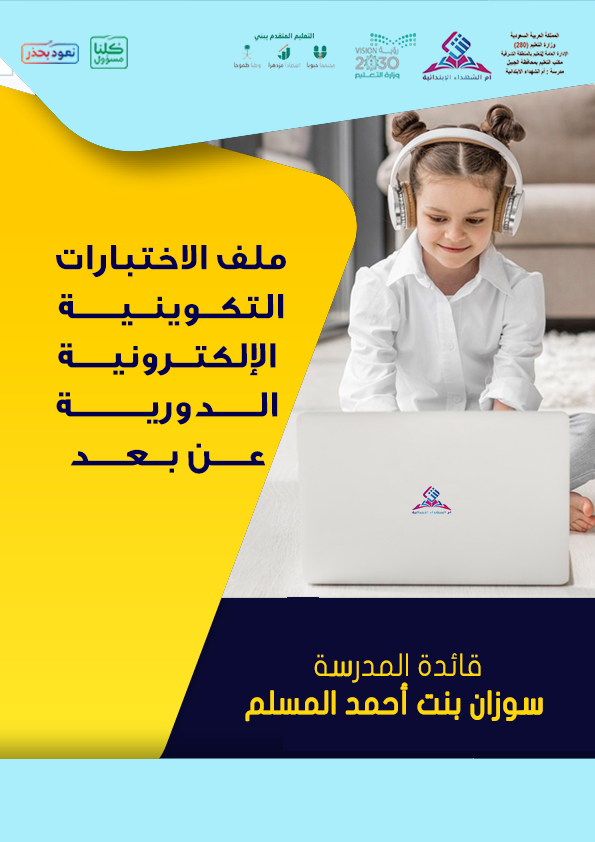 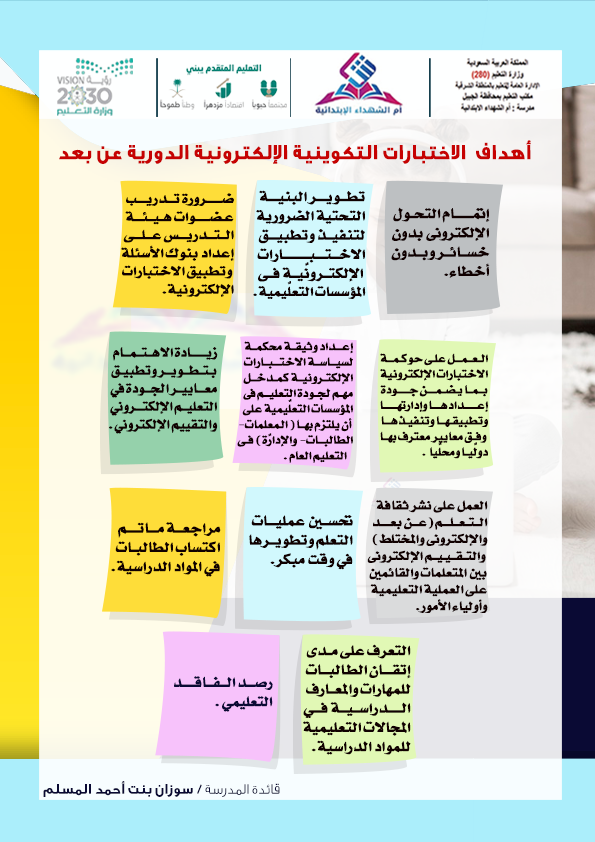 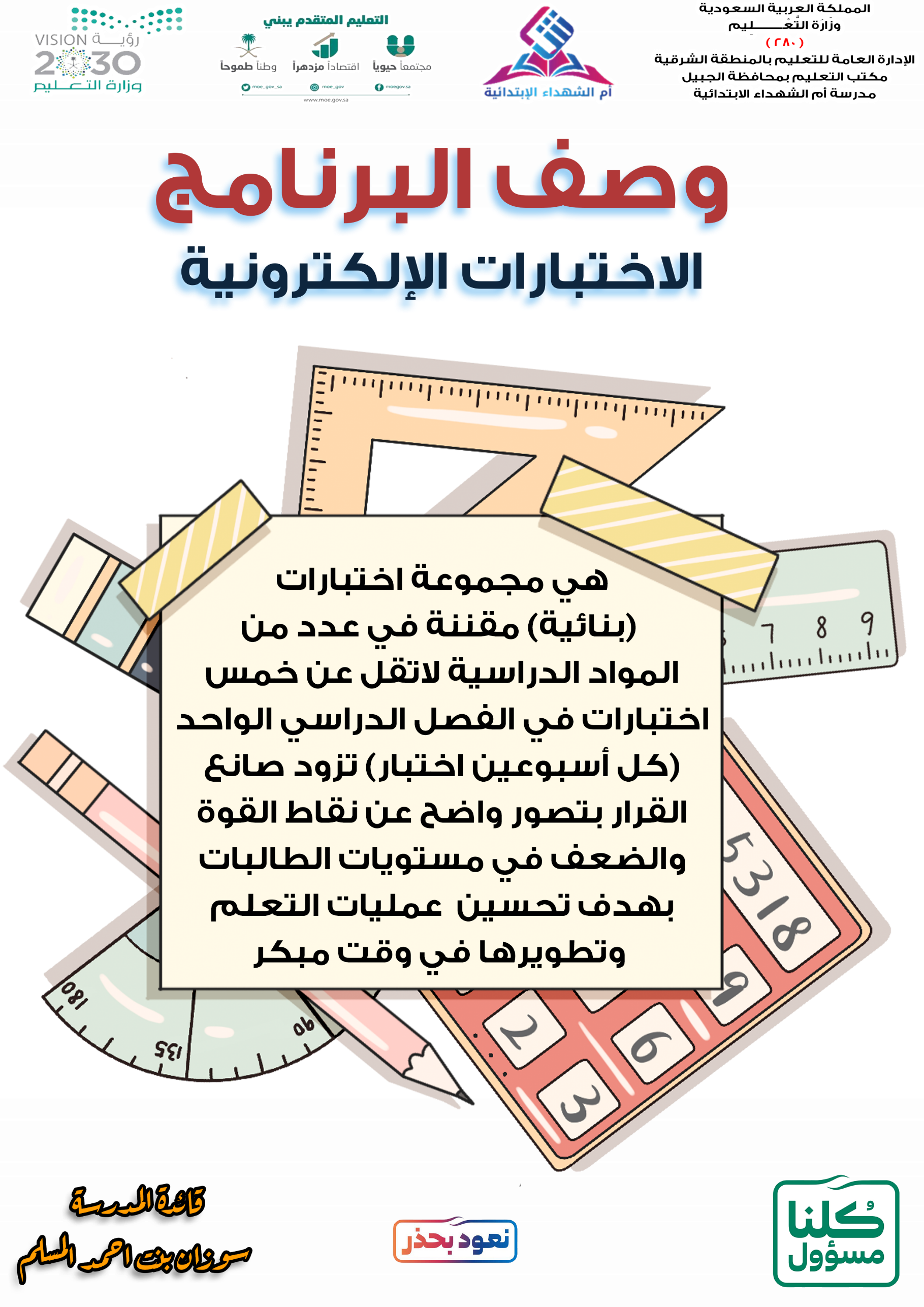 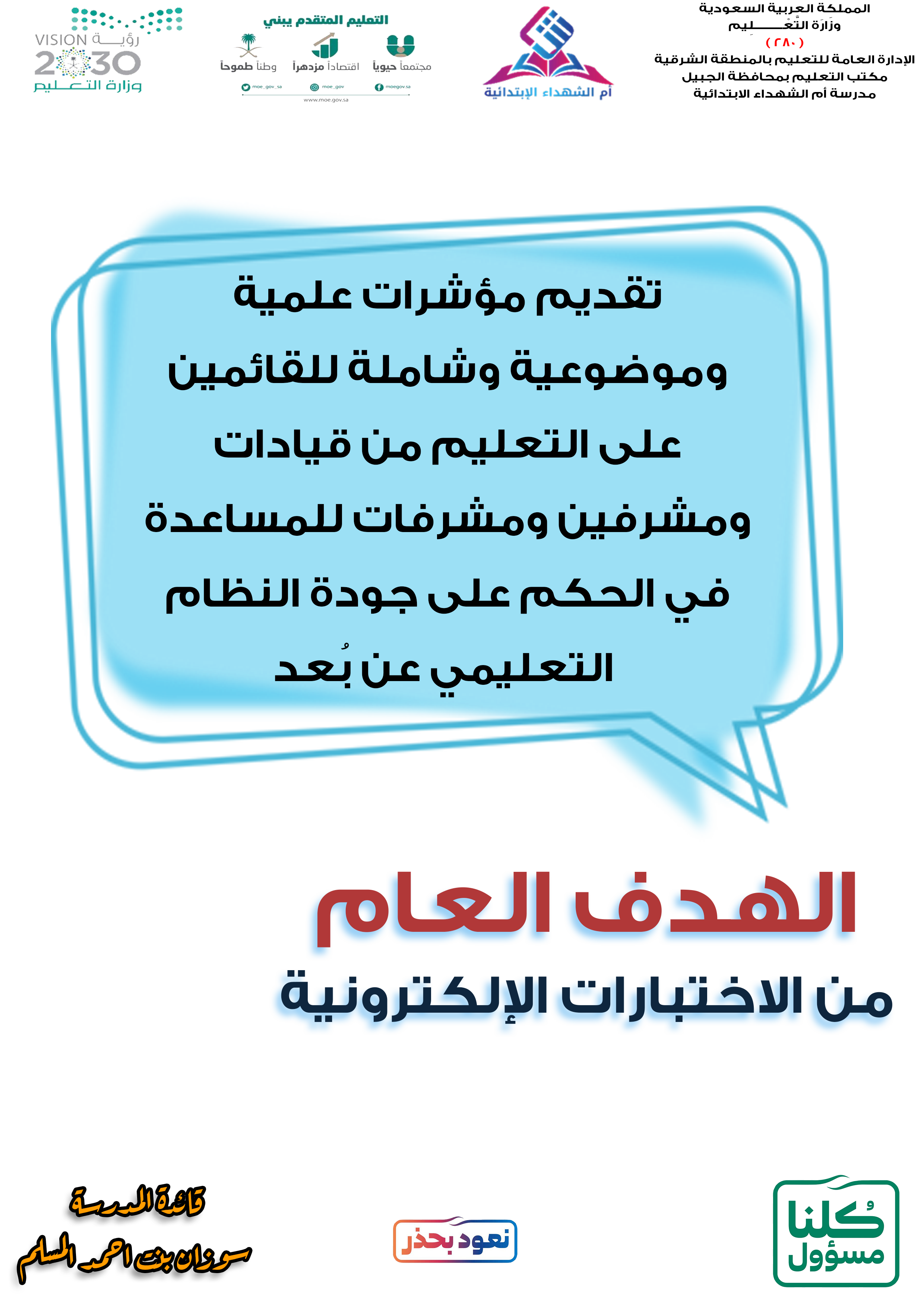 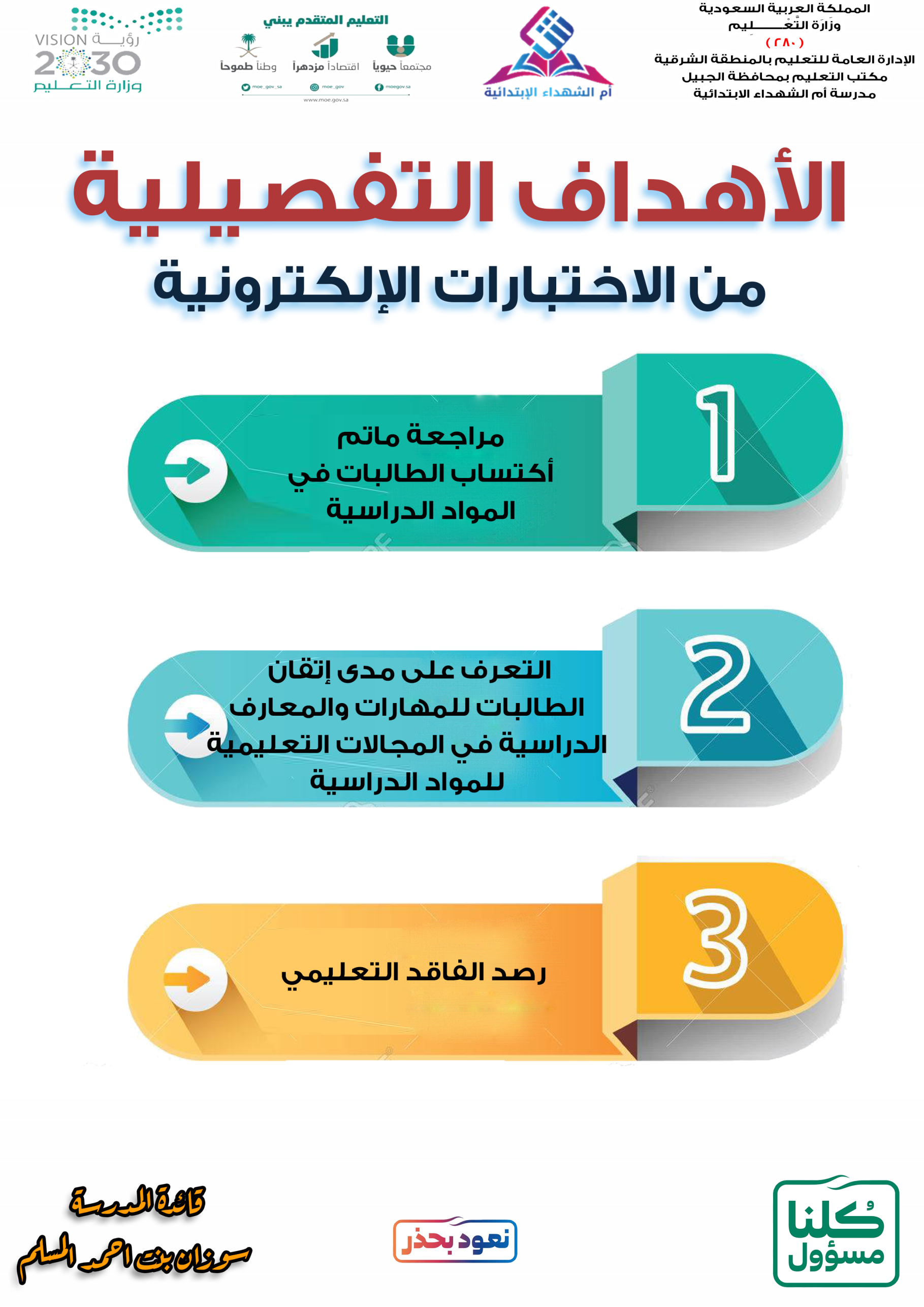 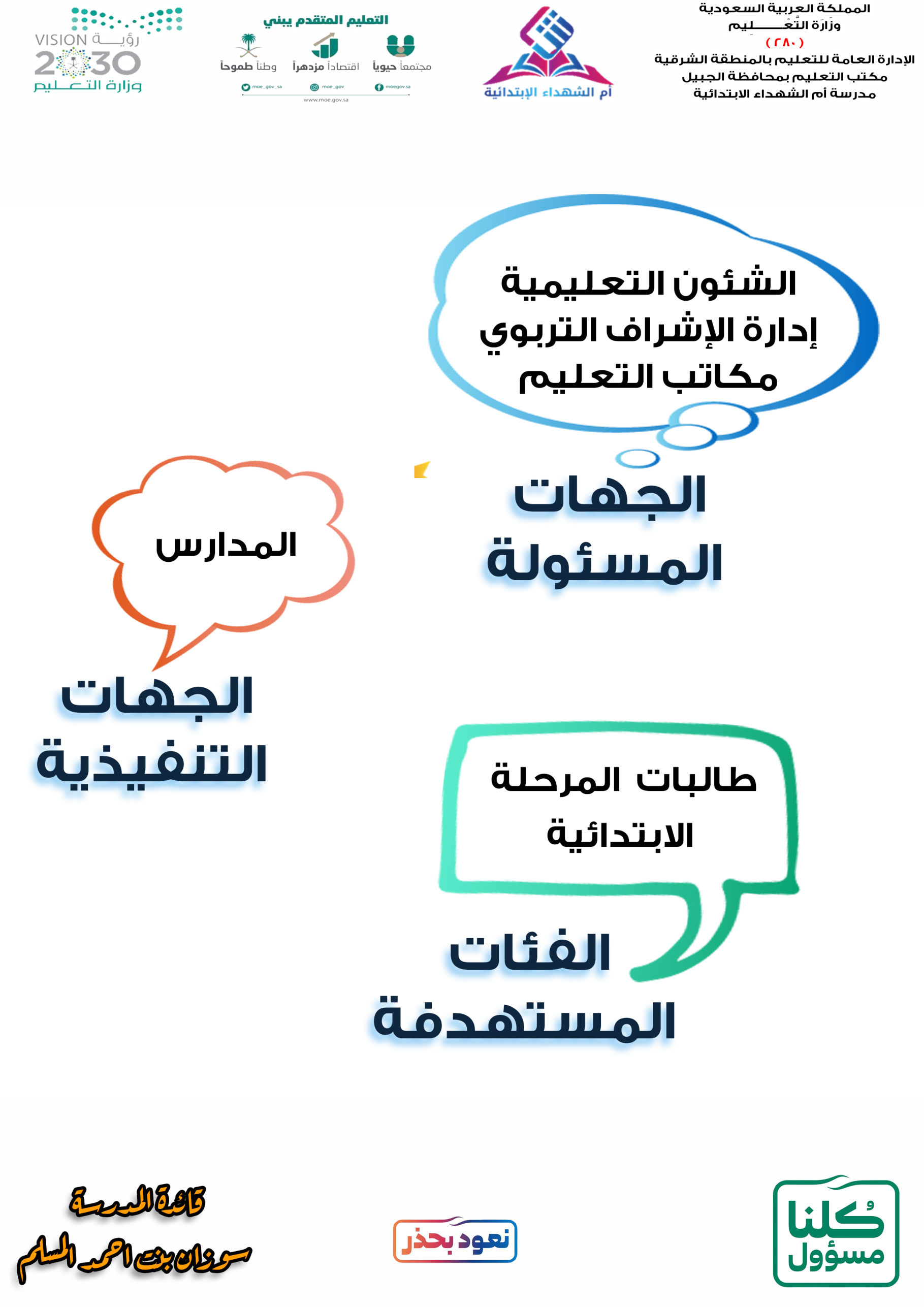 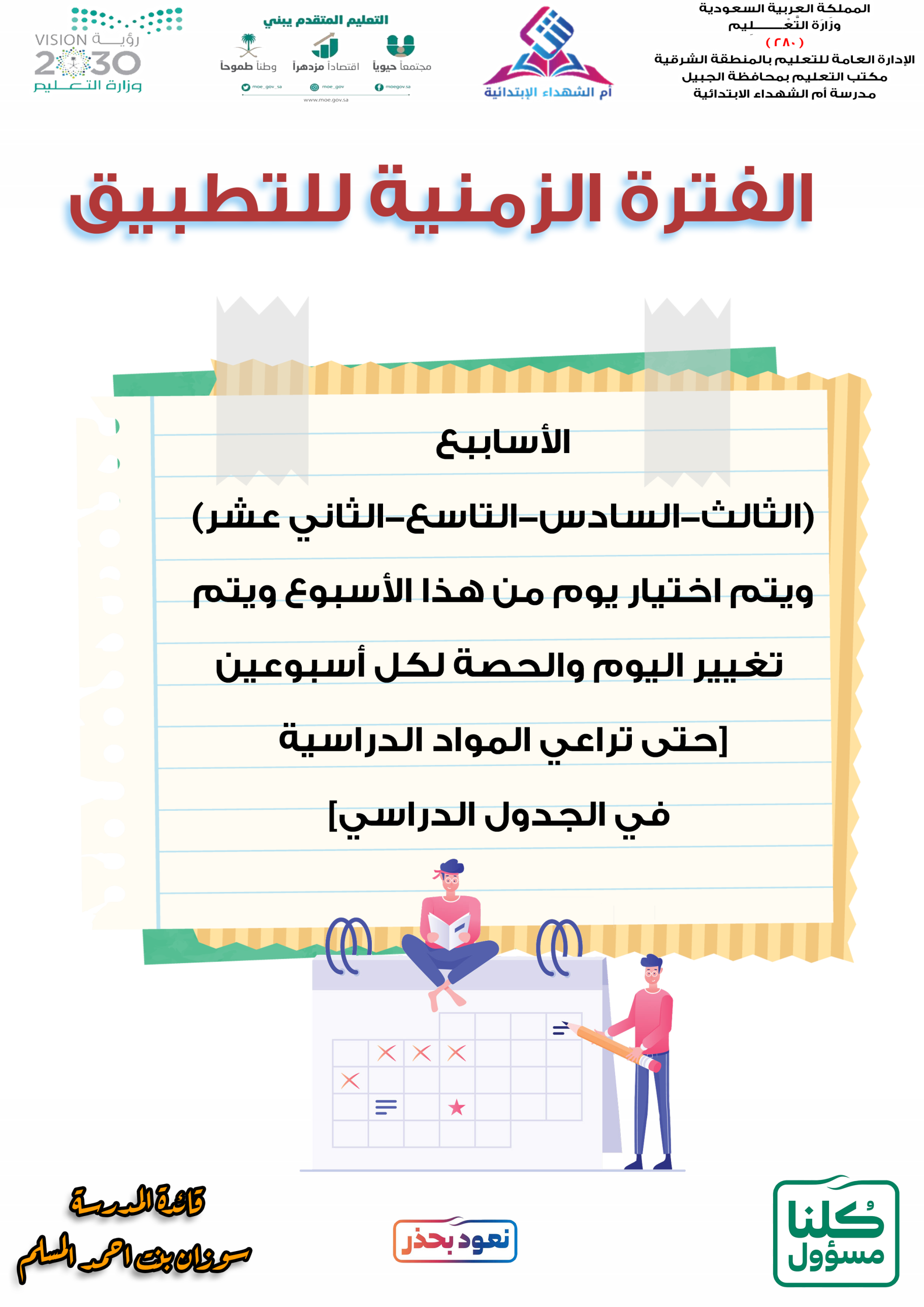 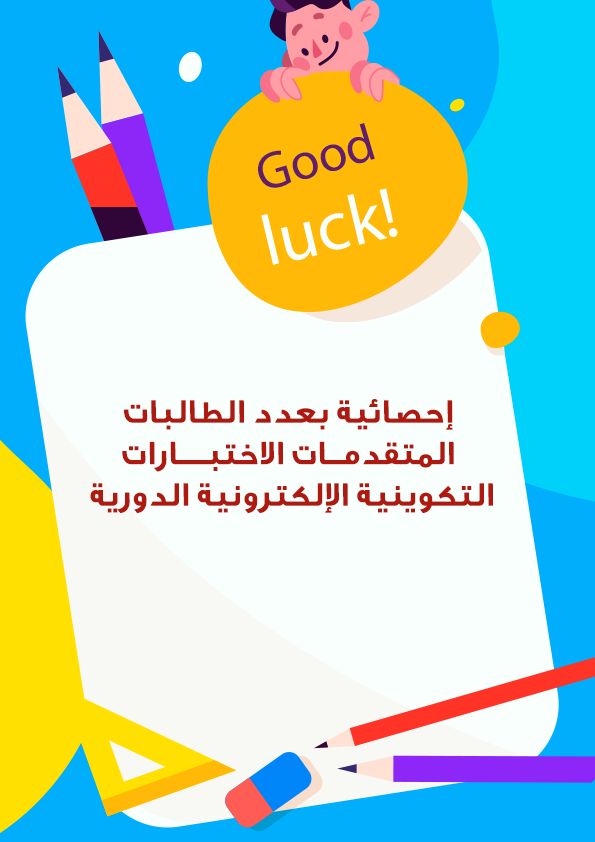 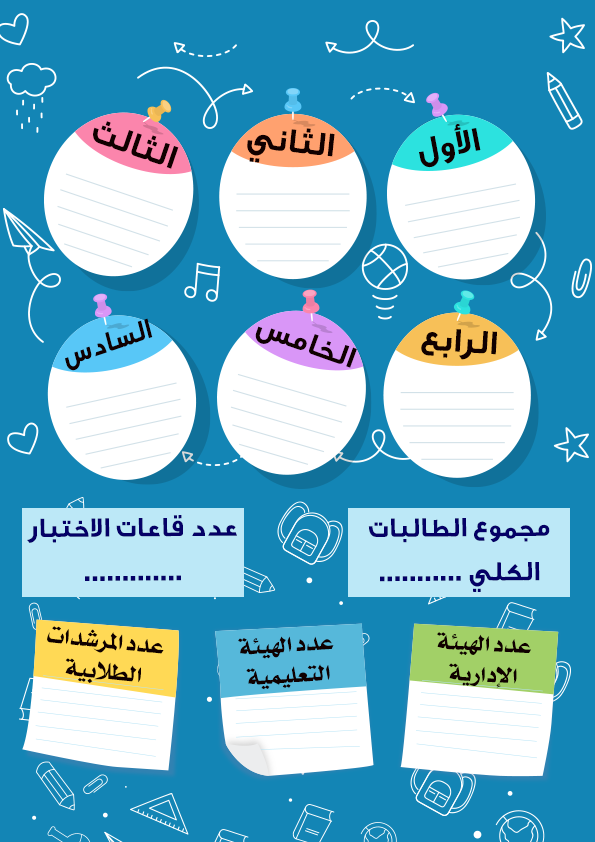 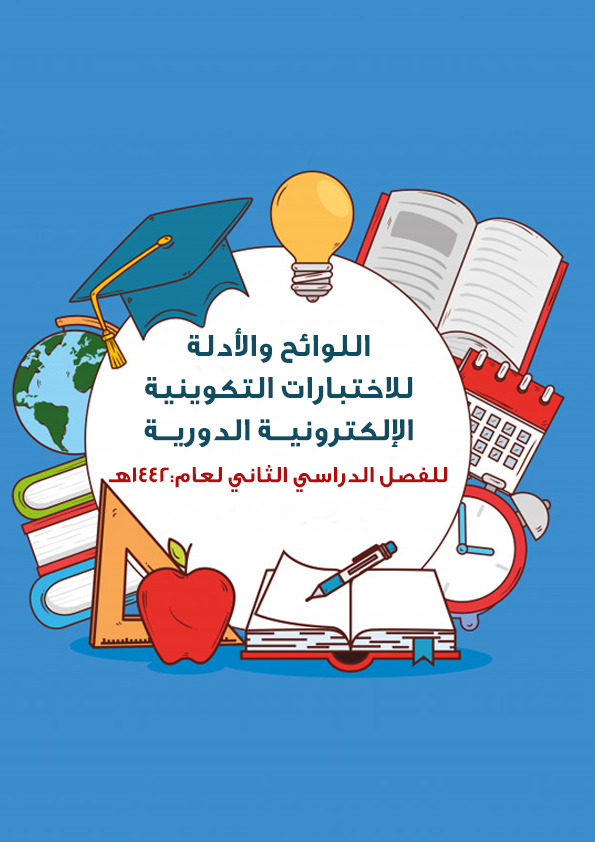 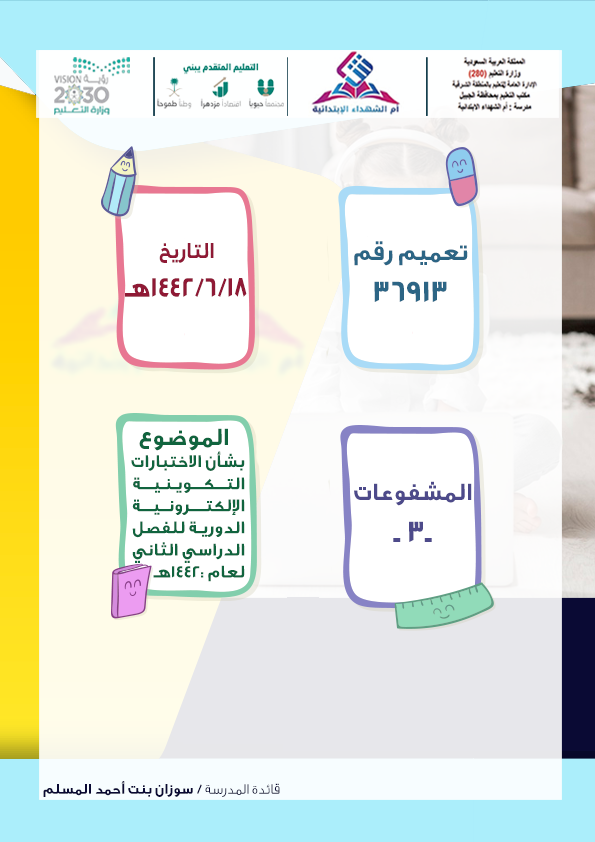 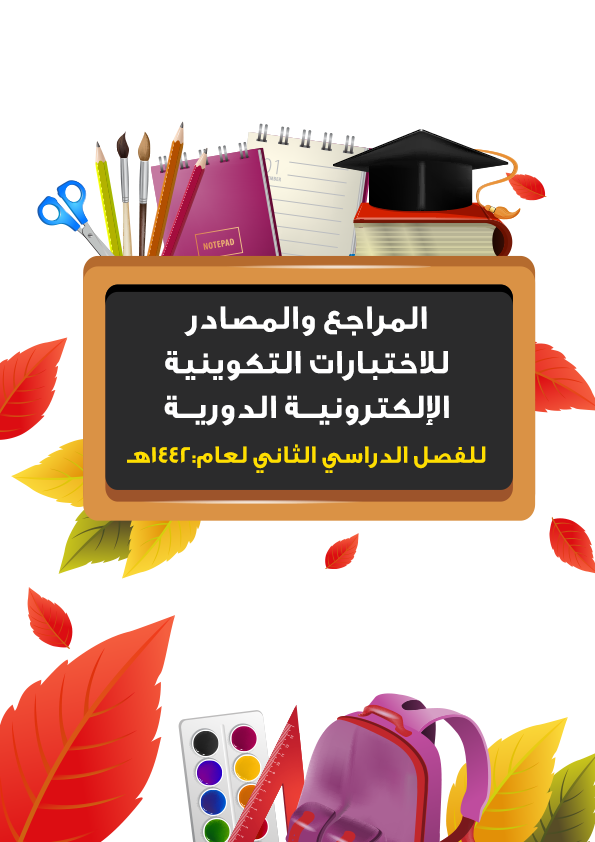 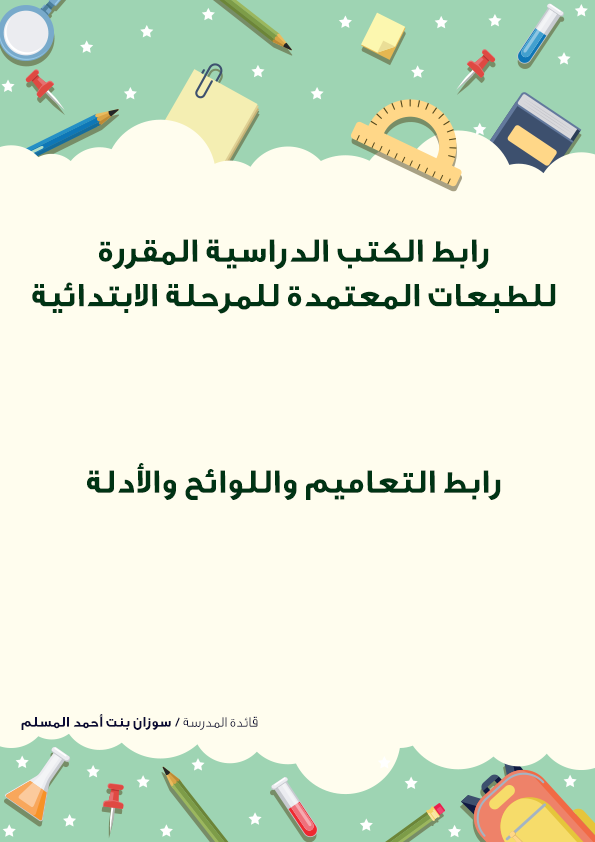 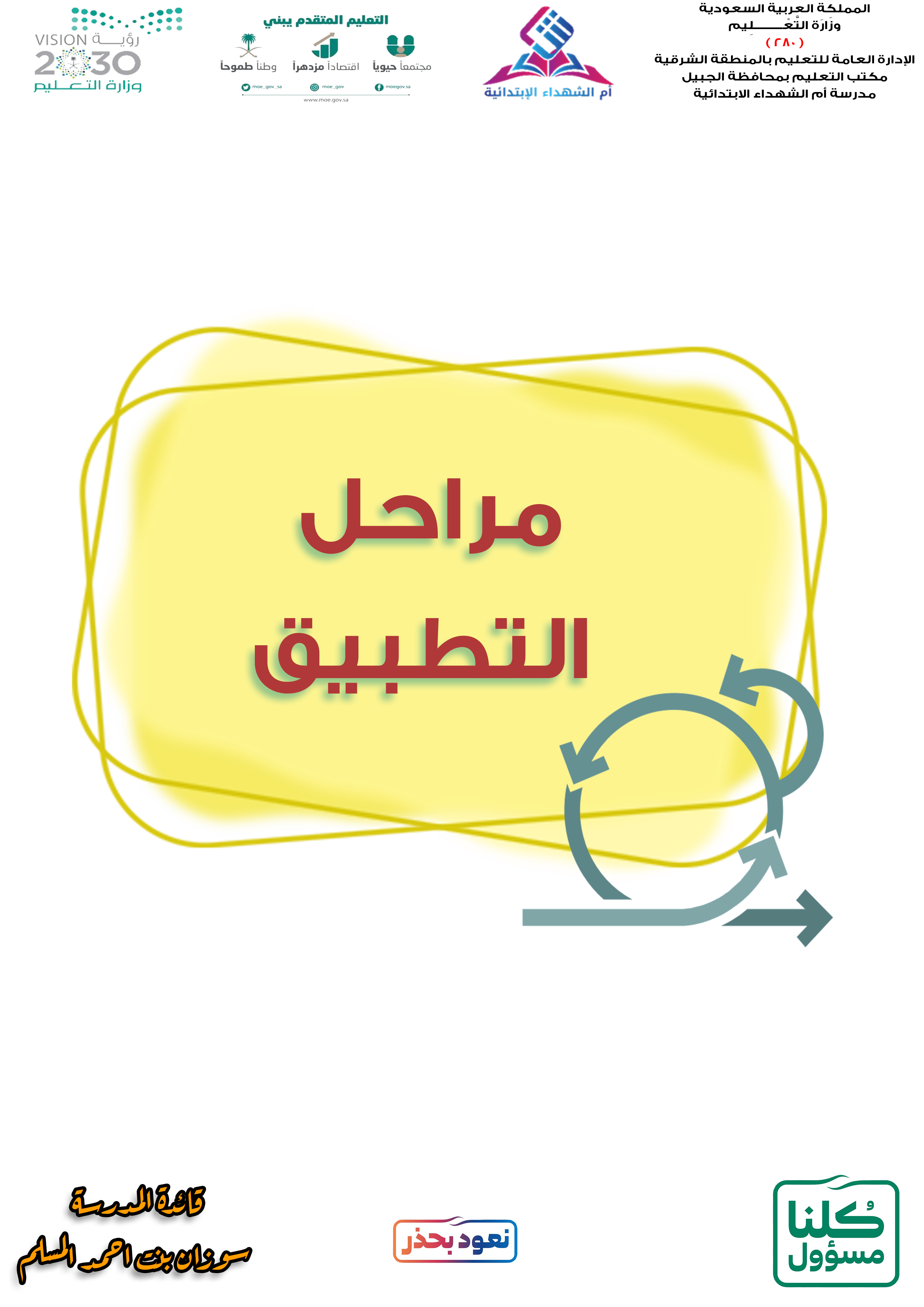 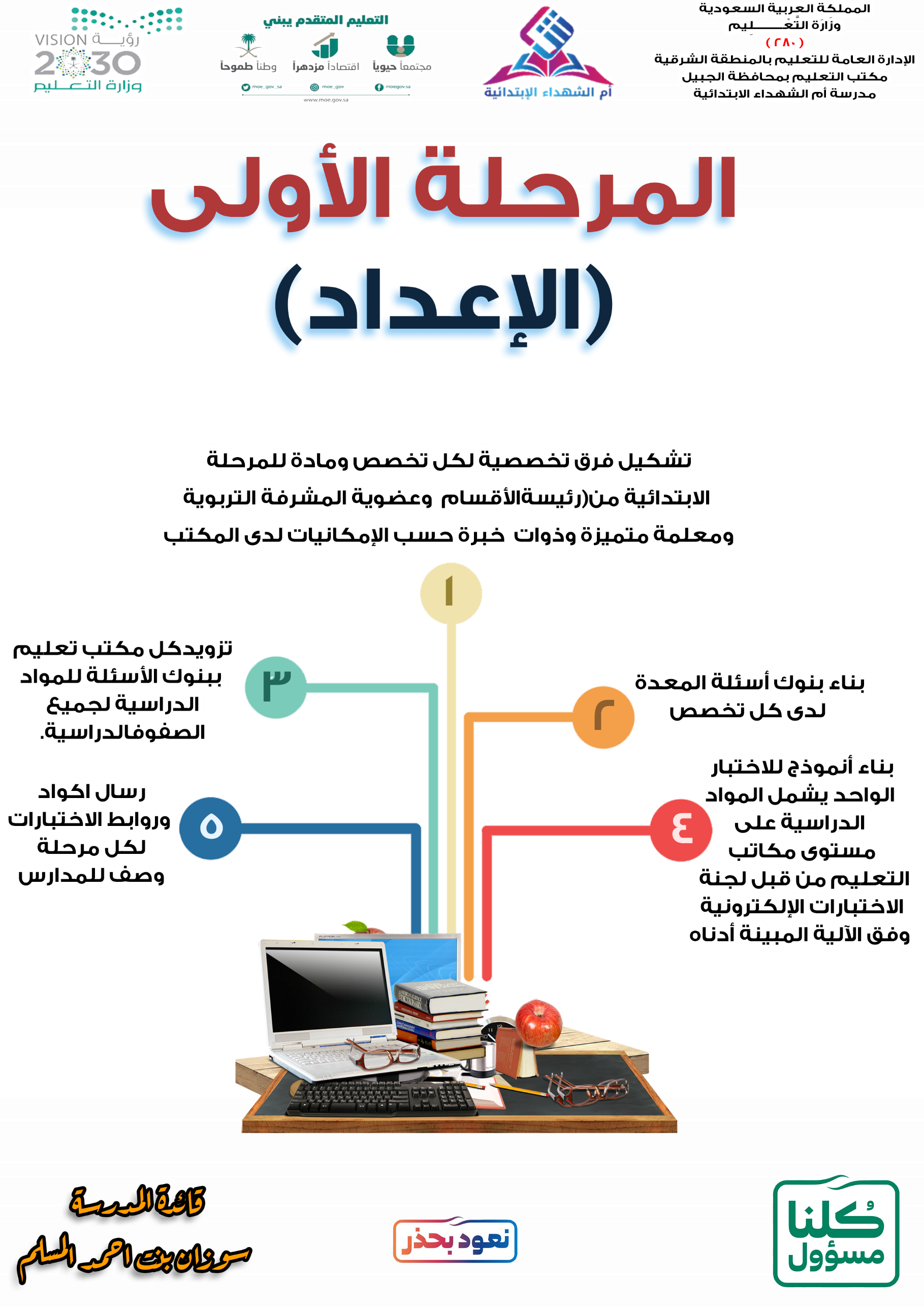 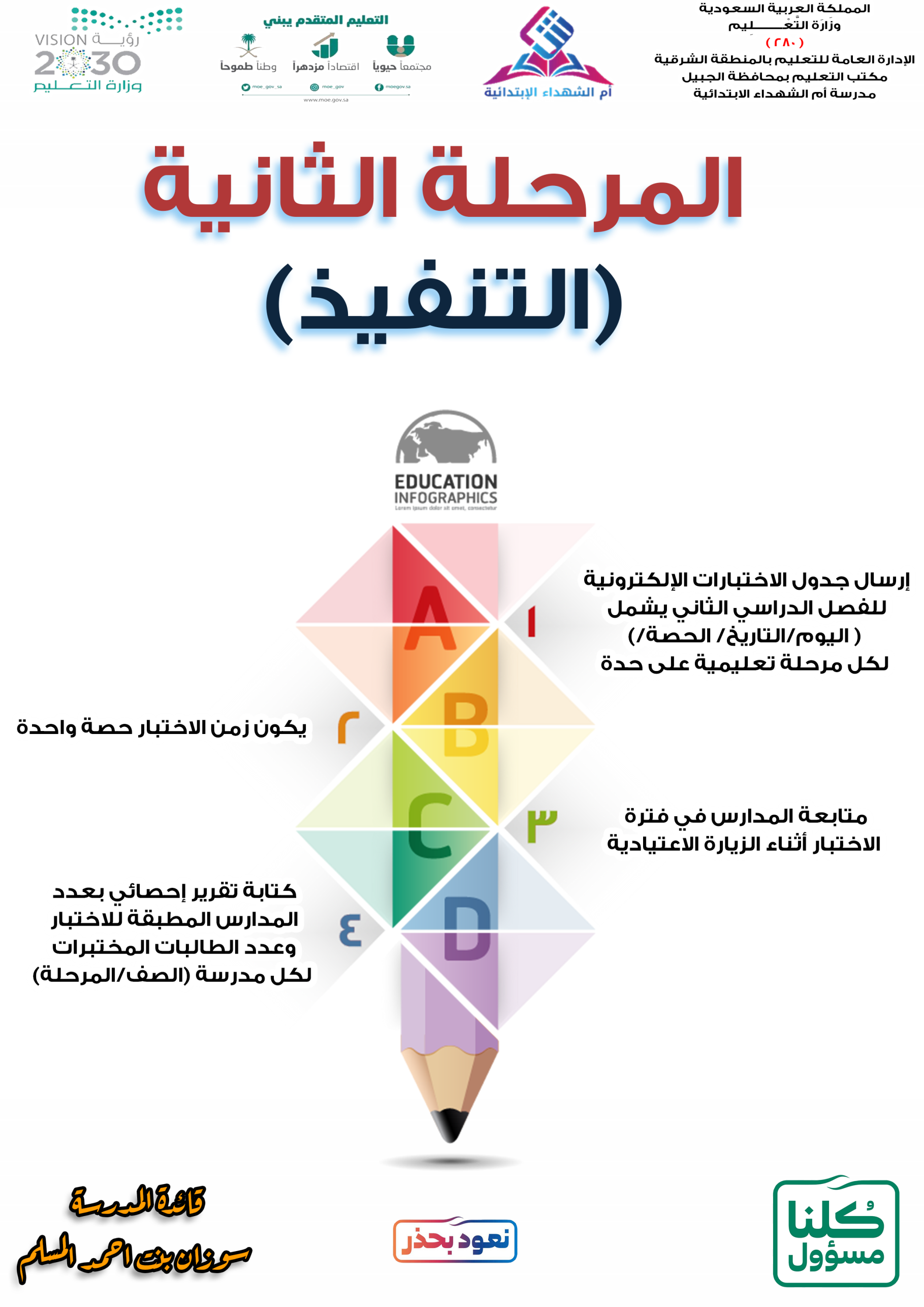 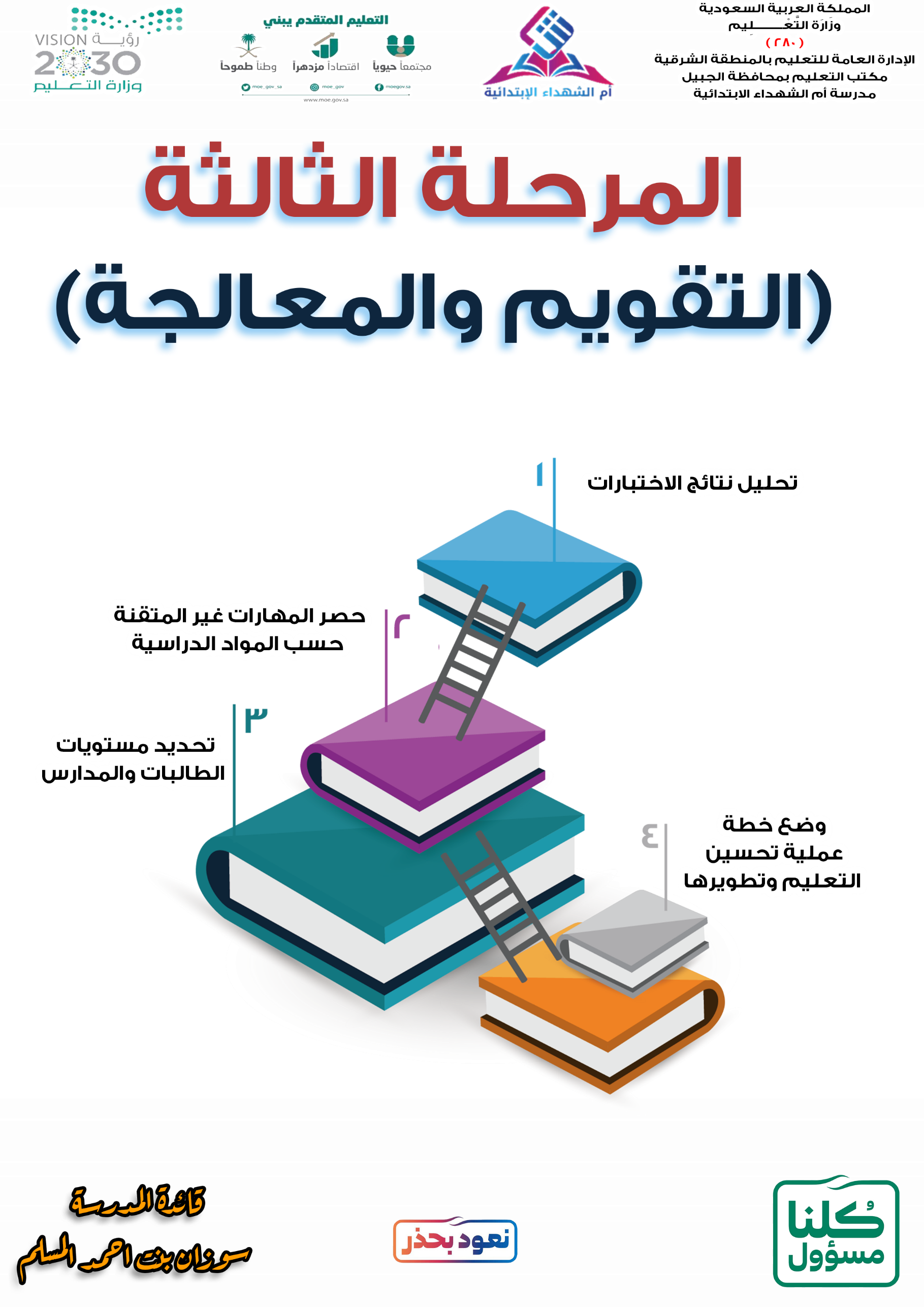 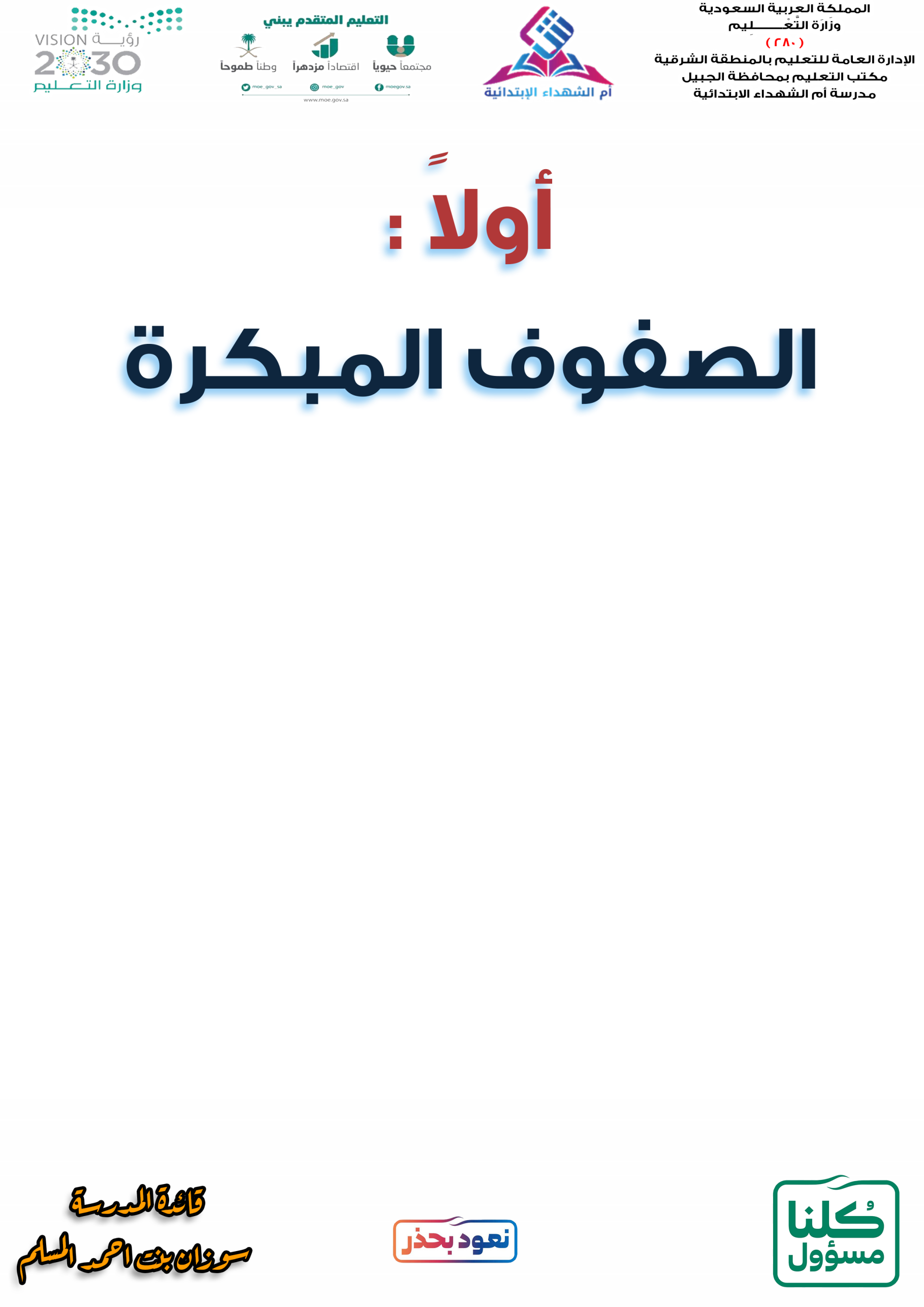 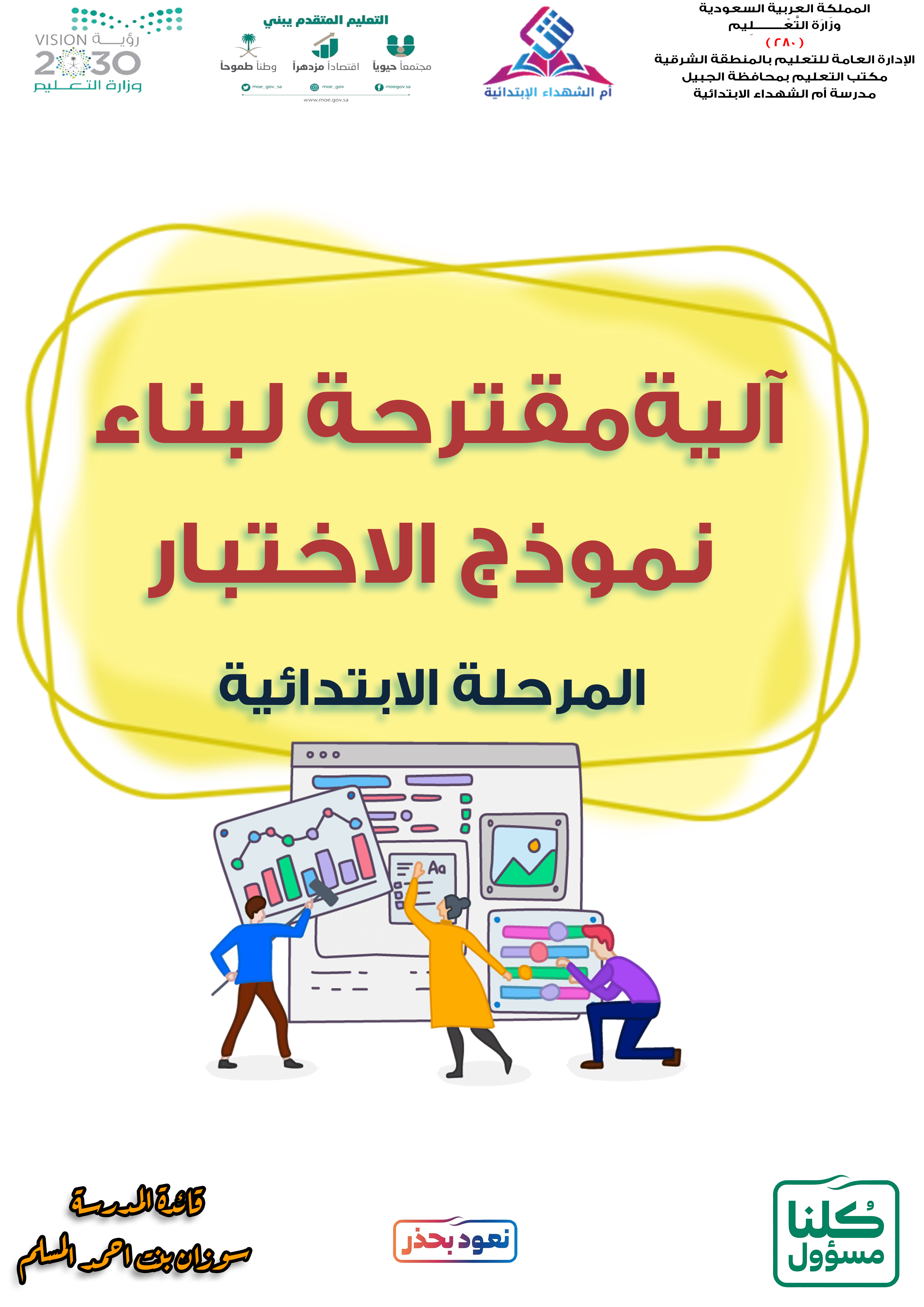 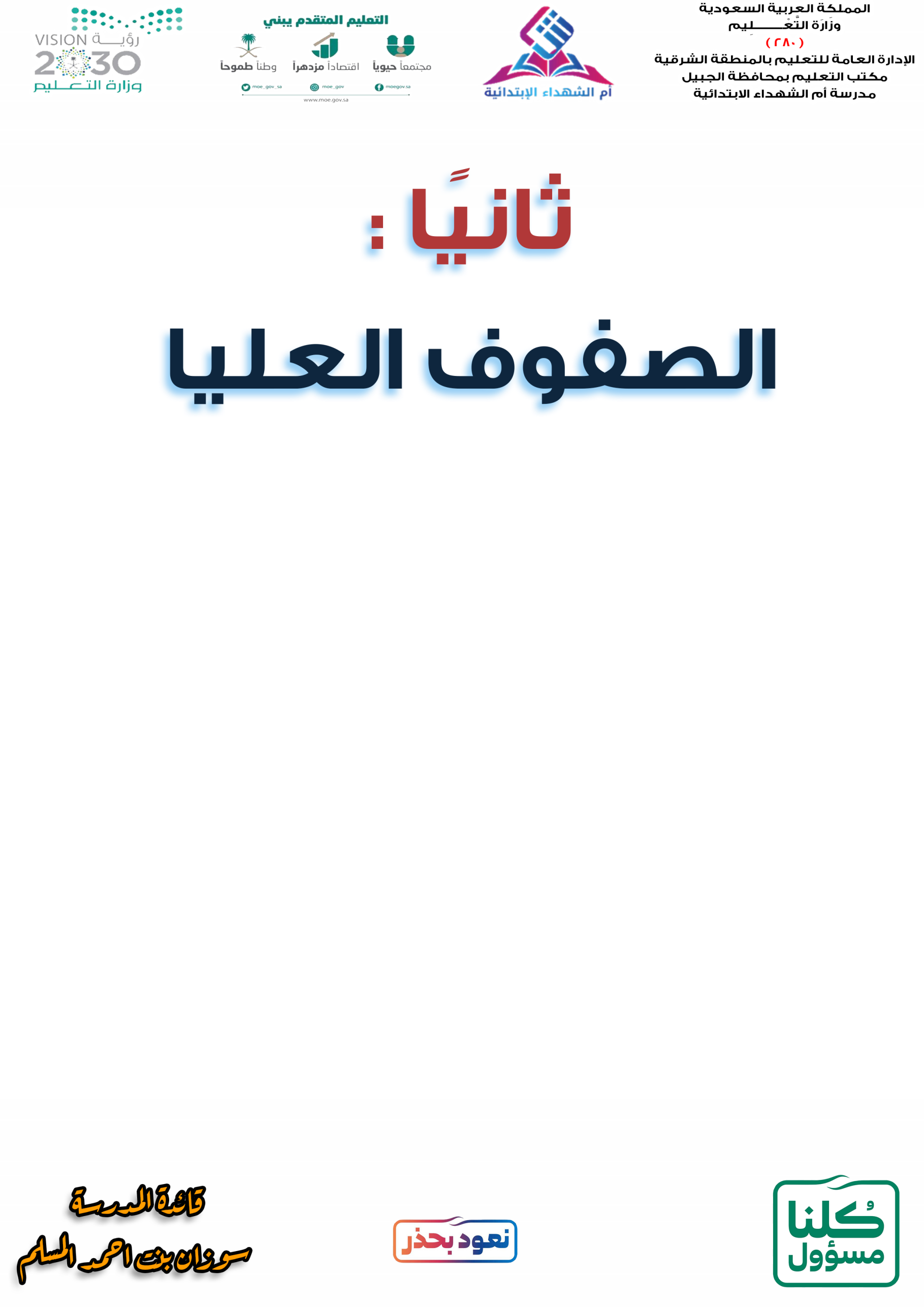 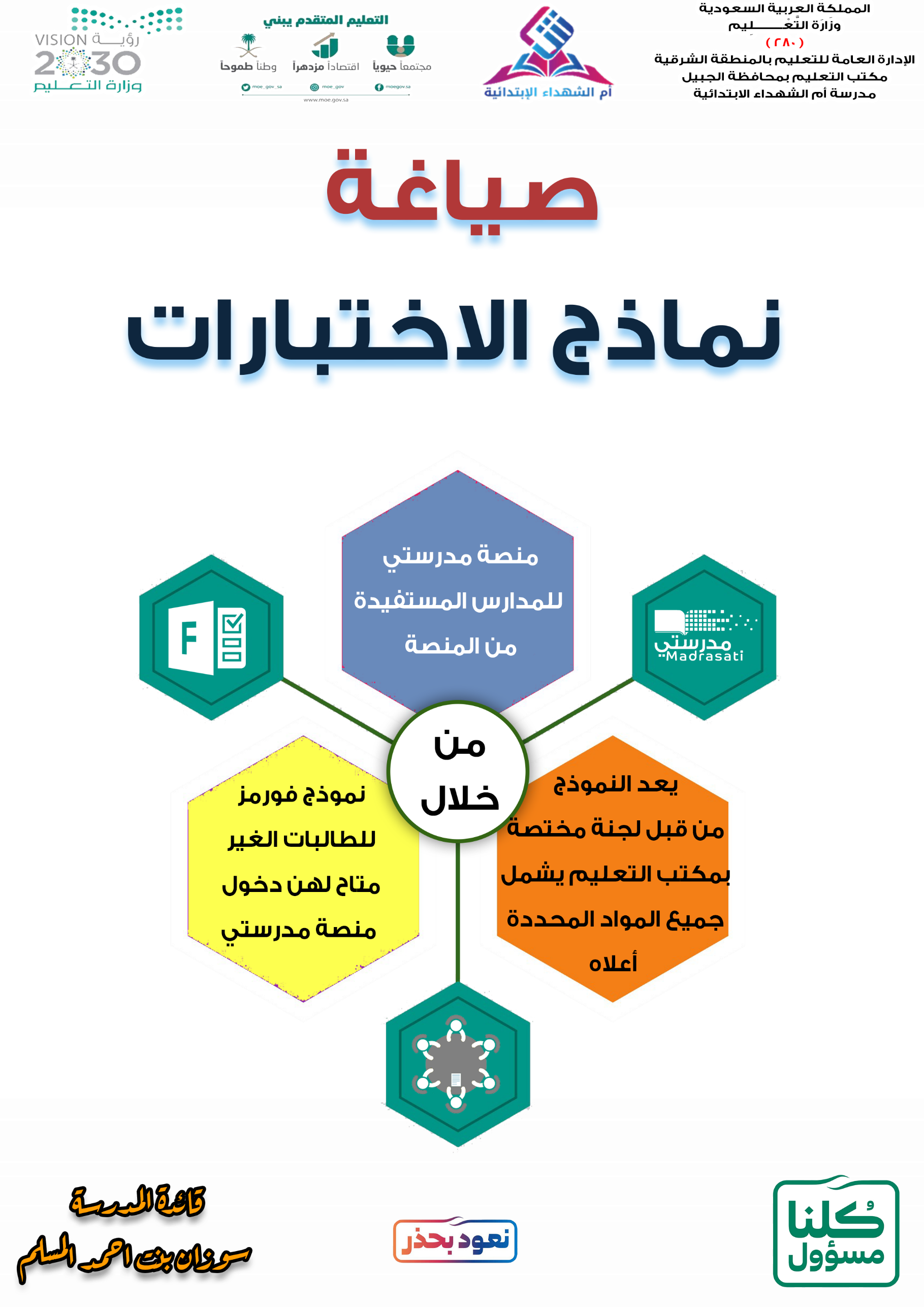 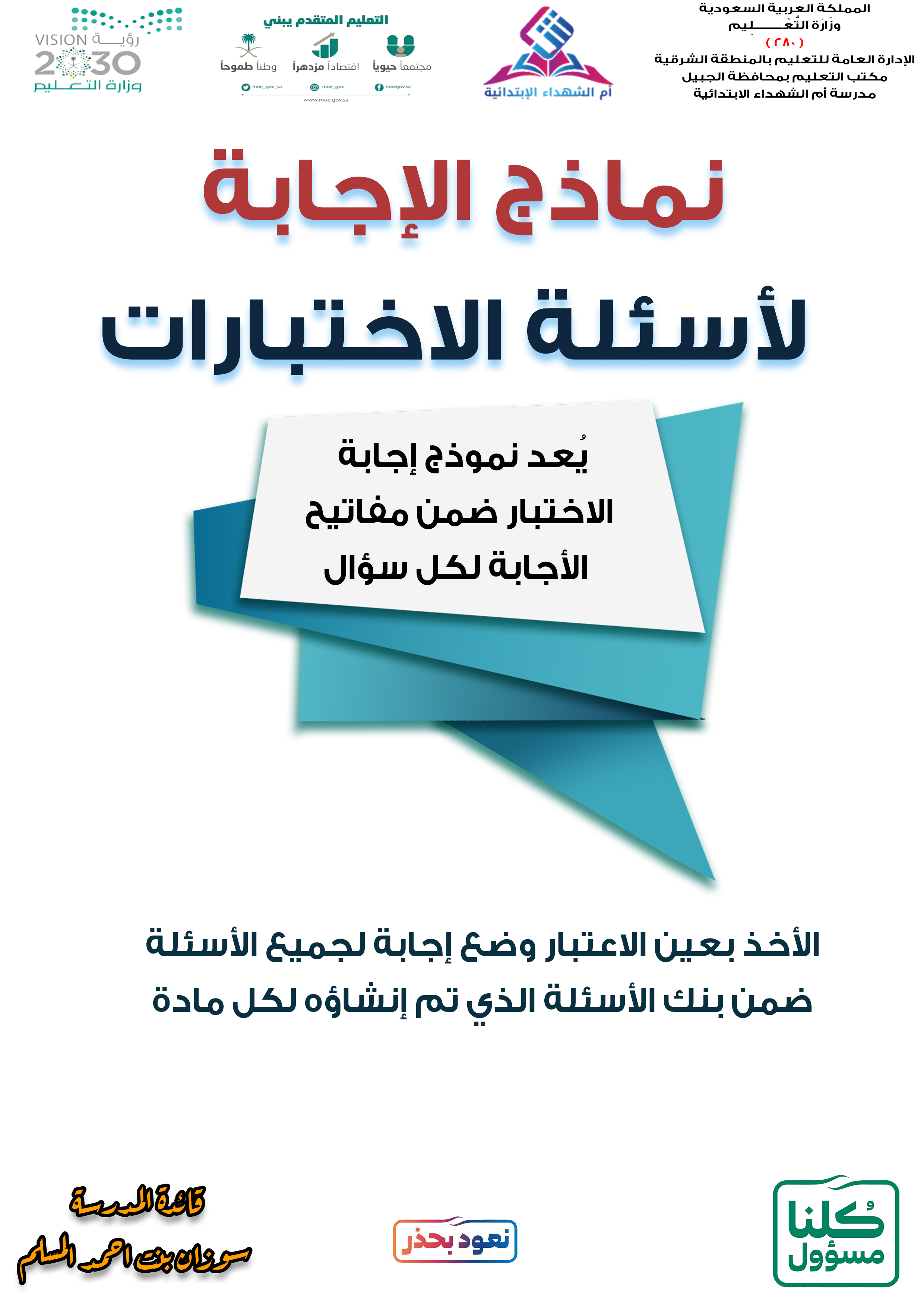 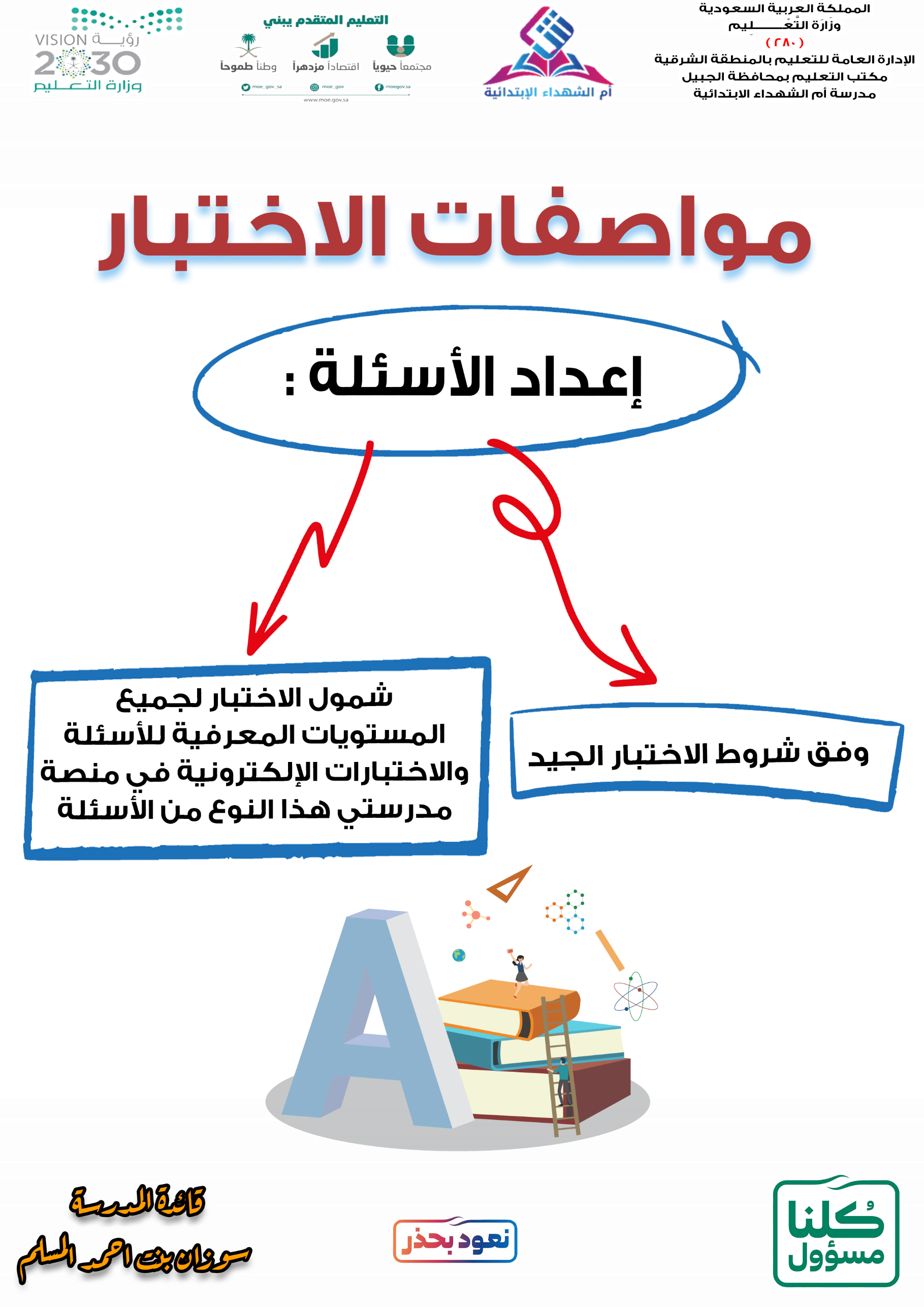 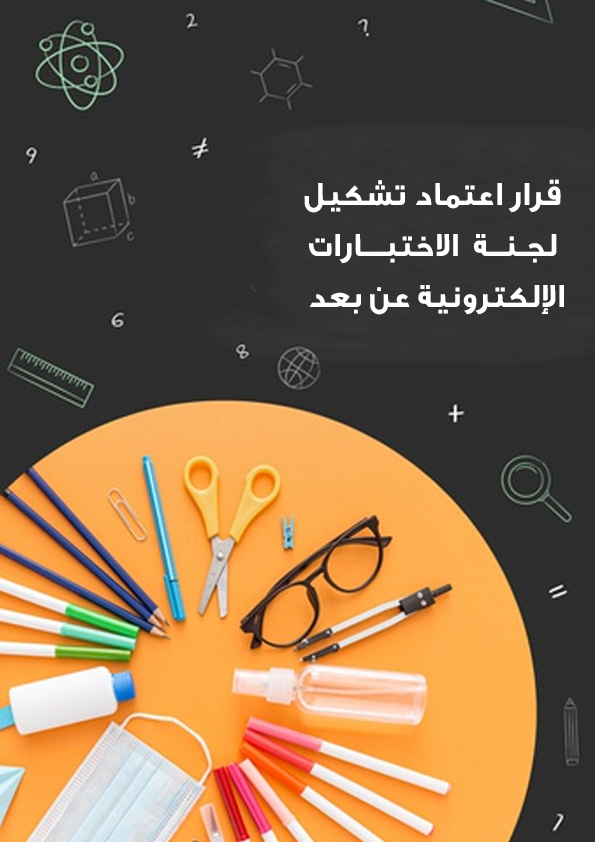     رقـــم القرار / 6                                بشأن: اعتماد لجنة الاختبارات الإلكترونية الدورية عن بعد بالمدرسة   اليوم / الإثنين                التاريخ :  19 / 06 / 1442هـ                           مدته / الفصل الدراسي الثانيقـــــــرار إداريــ استنادًا علـــى مــــا ورد فـــي الدليــــل التنظيمــــي لمــــدارس التعليم العــــام الصـــادر بالــــرقم 37354124 وتاريخ 17/ 2/ 1437هـ في ثانياً: الوصف الوظيفي – واجبات قائدة المدرسة - (فقرة 11) (تشكيل واعتماد المجالس واللجان المدرسية وفرق العمل والإشراف عليها وممارسة الصلاحيات المعتمدة ومتابعة تنفيذها) فقد قررنا الآتي:أولاً: اعتماد تشكيل لجنة الاختبارات حسب ما ورد في الدليل التنظيمي من العضوات المذكورات لمدة الفصل الدراسي الثاني للعام الدراسي 1441هـ / 1442هـ  وهن كالتالي:      ثانيًا: ترفع اللجنة تقريرها النهائي للجنة متابعة الأداء المدرسي بعد انتهاء أعماله السنوية مدعمة بالشواهد.                         سائلين الله التوفيق والسداد،                                                                                        يعتمد رئيسة لجنة الاختبارات                                                                                                     سوزان بنت أحمد المسلم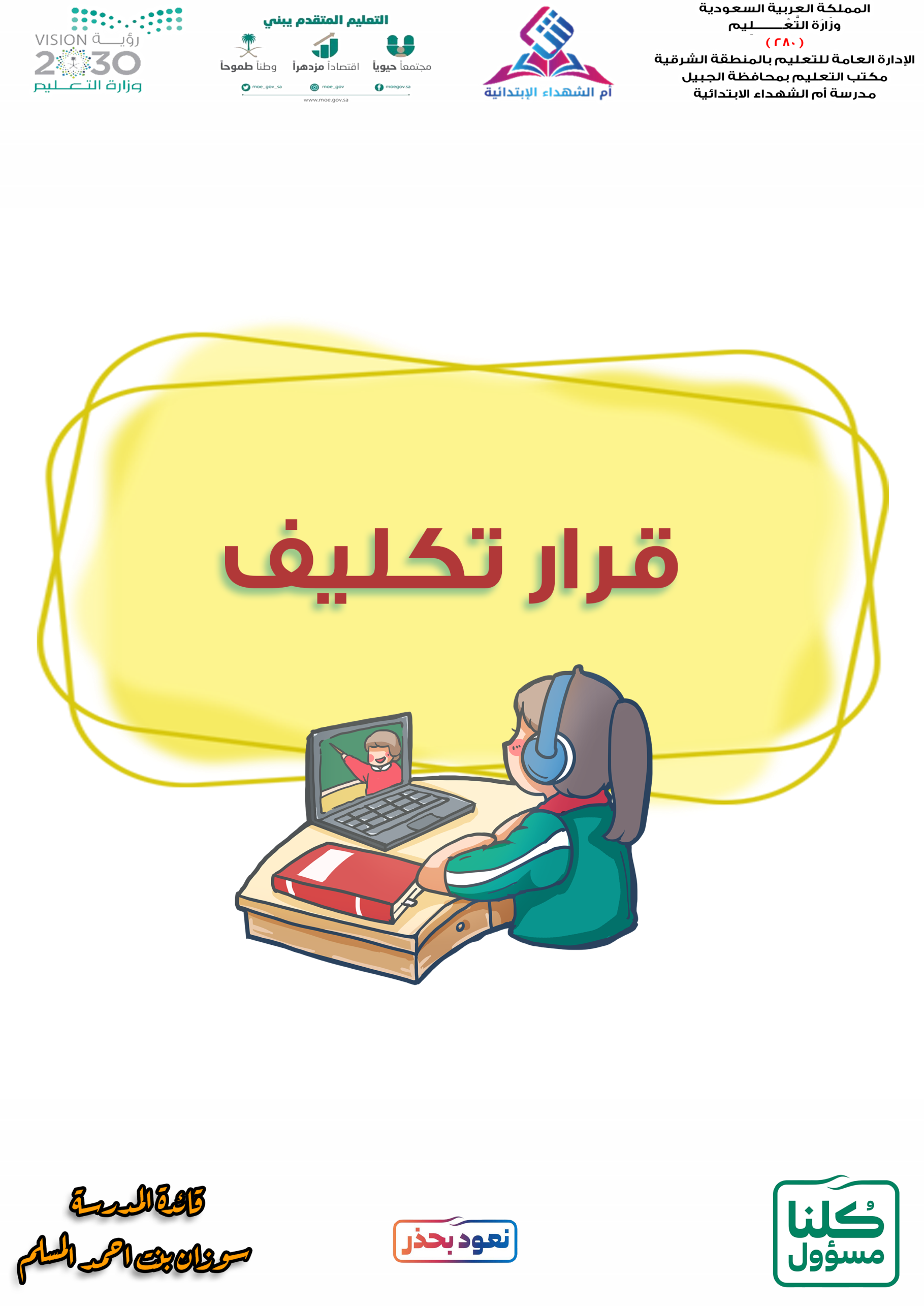 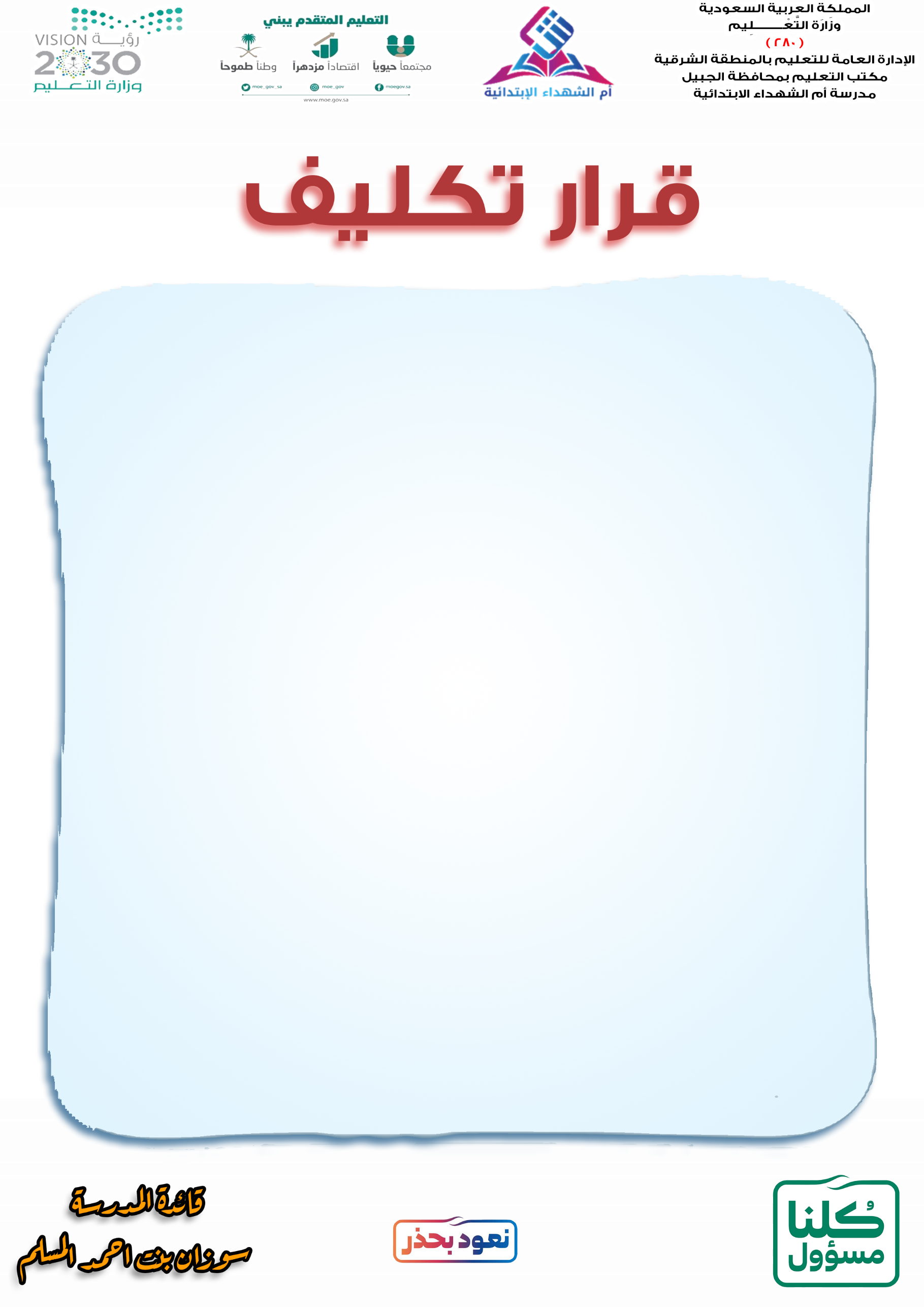 بشــأن:  الاختبارات التكوينية الإلكترونية الدورية للفصل الدراسي الثاني لعام :١٤٤٢هـاليوم: الأحد	 التاريخ: 18/6/1442هـ	المدة: الفصل الدراسي الثاني لعام 1442 هـأنا القائدة : سوزان بنت أحمد المسلمبنـاءً علـى الصلاحيات الممنوحة لنـا والـواردة بقـرار معـالي وزيـر التعلـيم رقـم 37617168  وتـاريخ 1 / 4 / 1437 هـ ، والقاضي بمنح قائدو وقائدات المدارس الصلاحيات المرفقة بالقرار واستنـــــاداً إلى ما ورد في الدليل التنظيمي لمدارس التعليــــم العام الصادر بالرقم 37354124 وتاريخ  17 / 2 / 1437 هـ وبناء على تعميم الاختبارات التكوينية الإلكترونية الدورية وبمقتضى النظام، نقرر ما يلي :           تكليف المعلمة: ............................................................ بأعمال الاختبارات التكوينية الإلكترونية الدورية .شاكرين لكِ تعاونكِ والله يحفظكِ ويرعاكِ..  اسم المكلفة : ............................................................التــوقيـــــع :  ............................................................الختم	يعتمد قائدة المدرسة سوزان بنت أحمد المسلم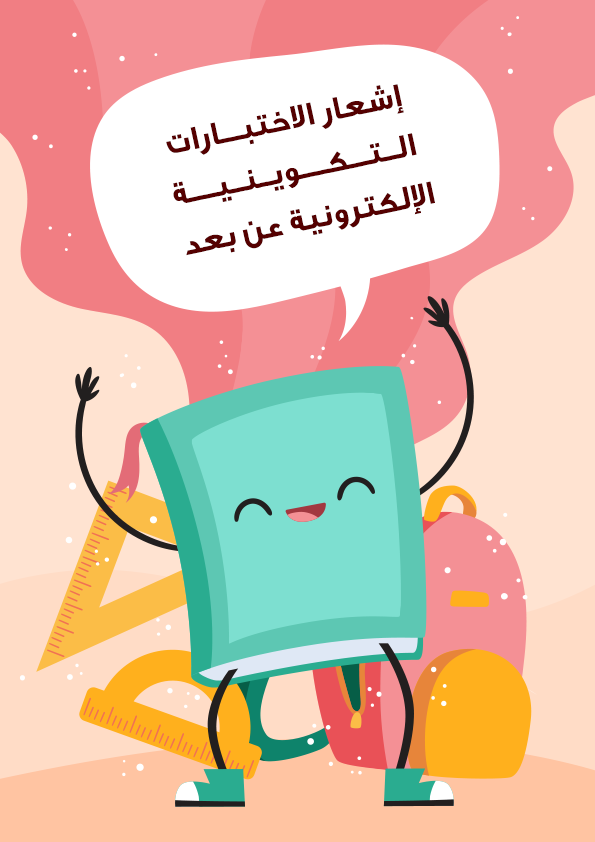 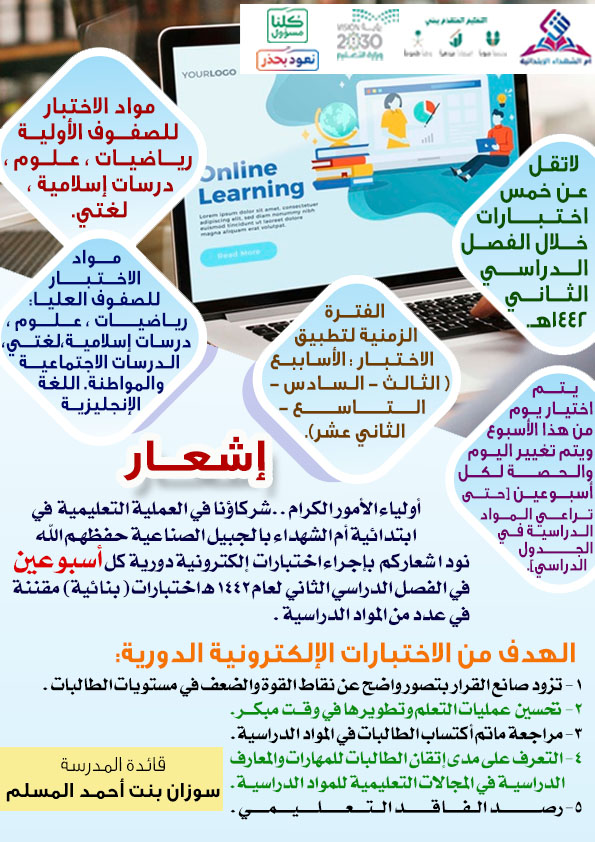 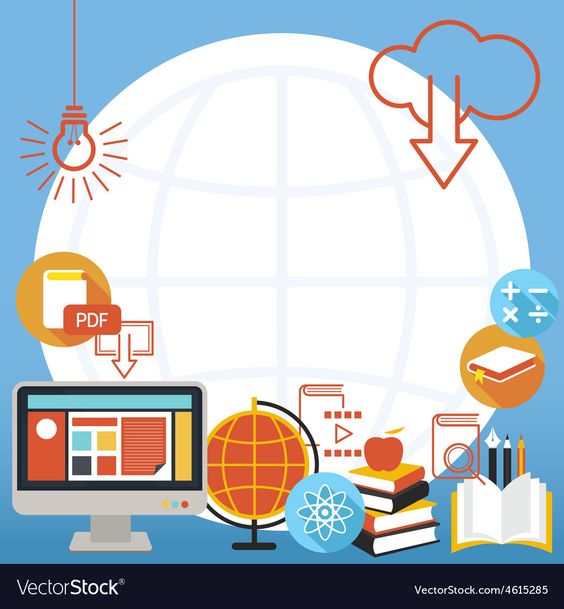 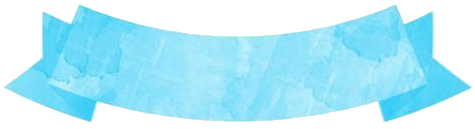 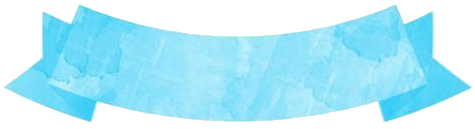 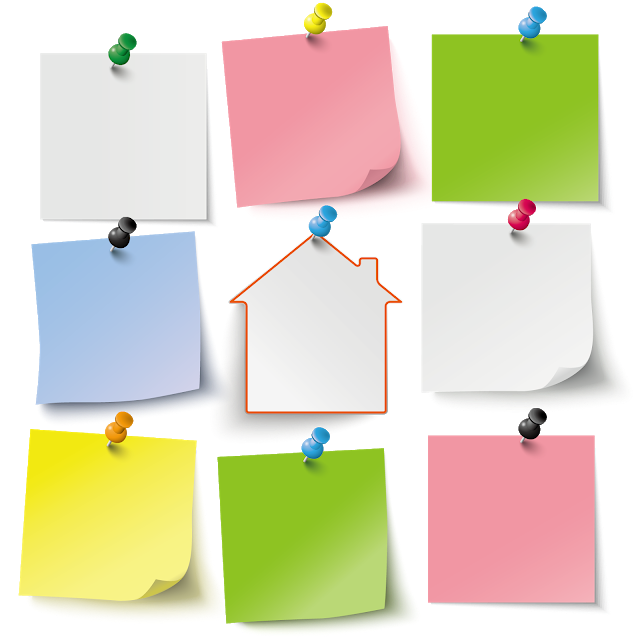 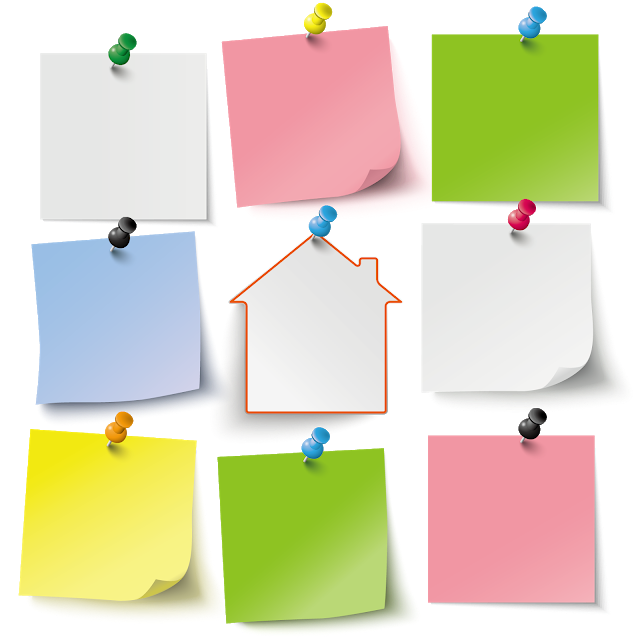 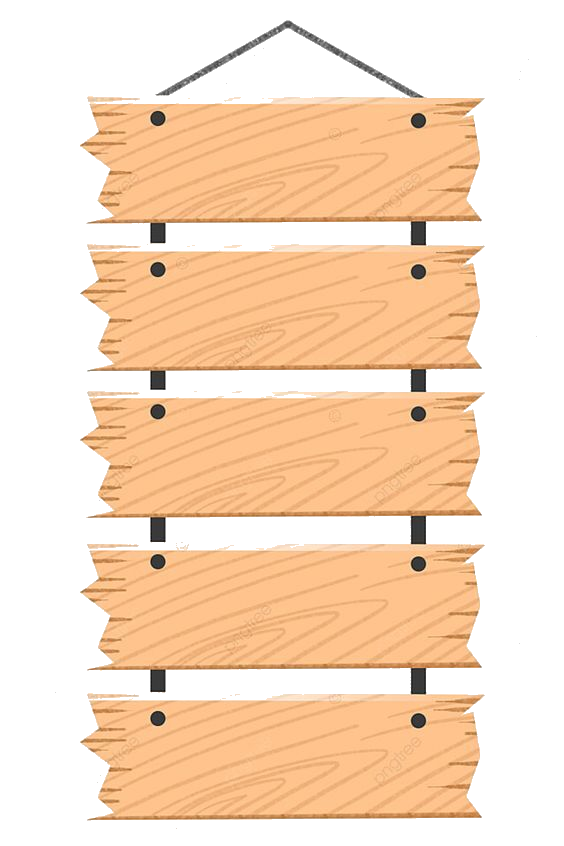 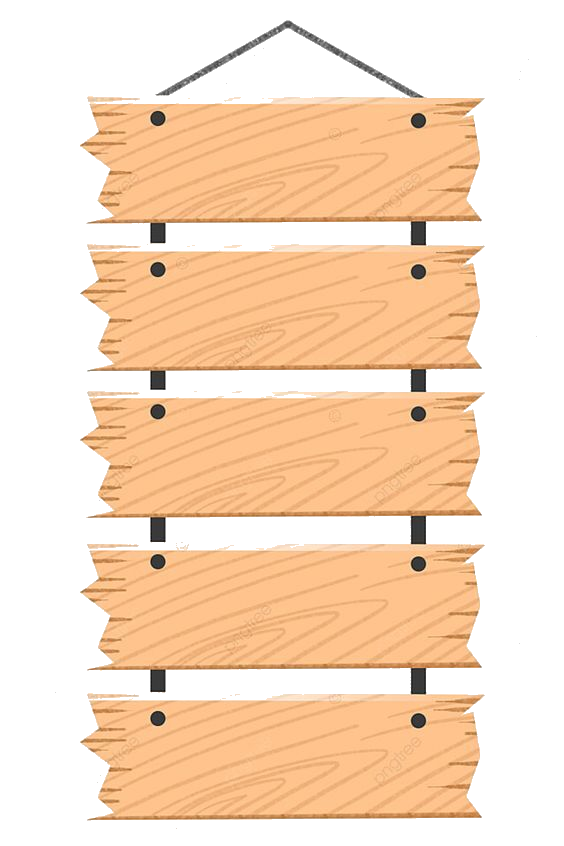 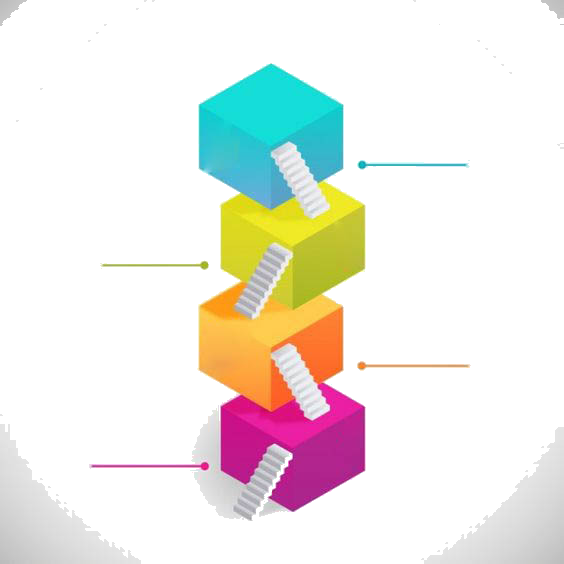 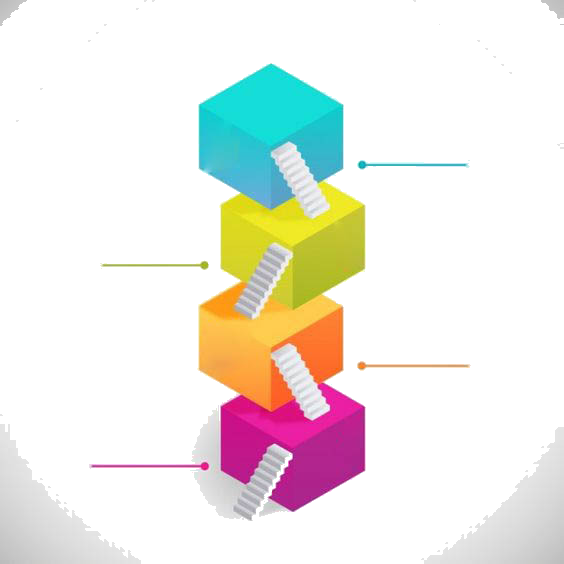 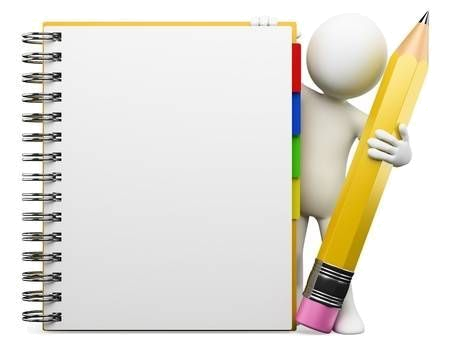 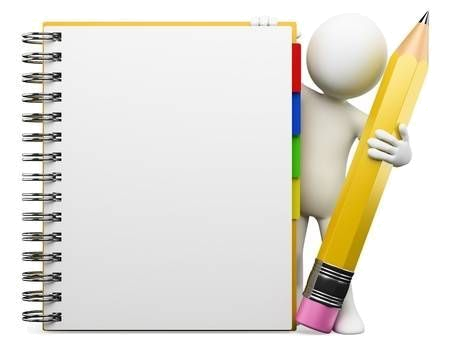 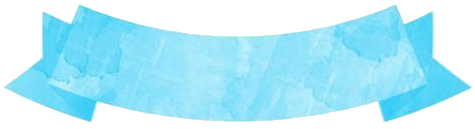 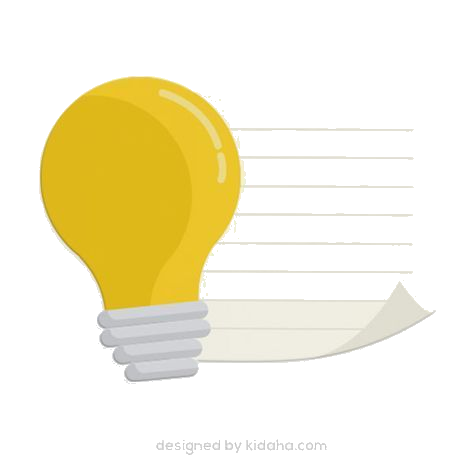 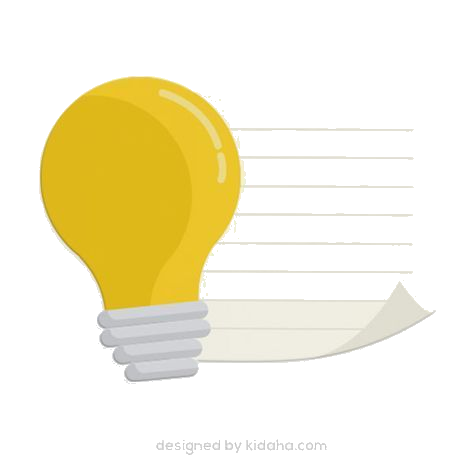 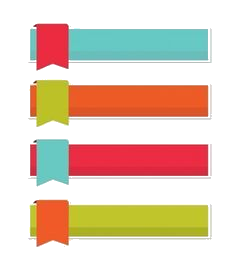 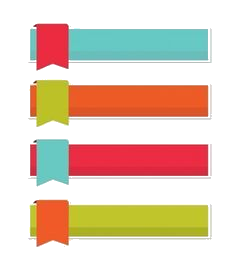 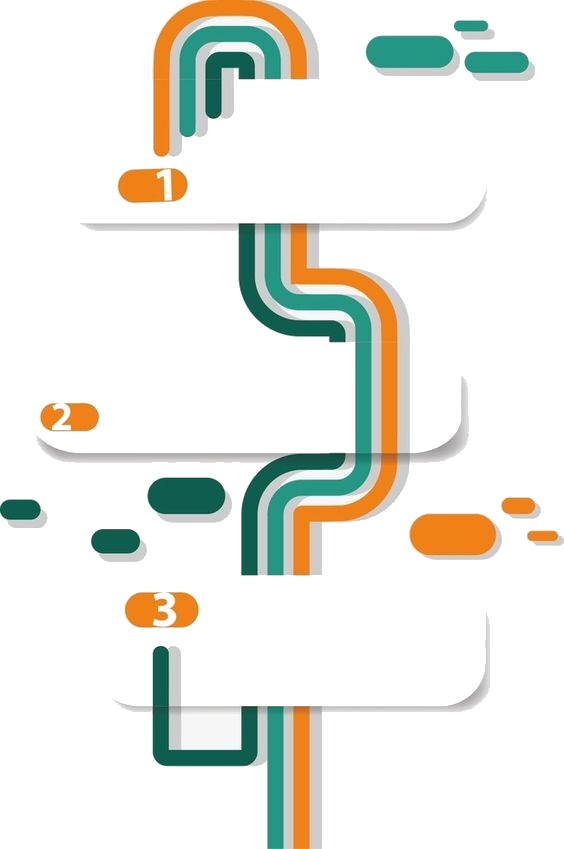 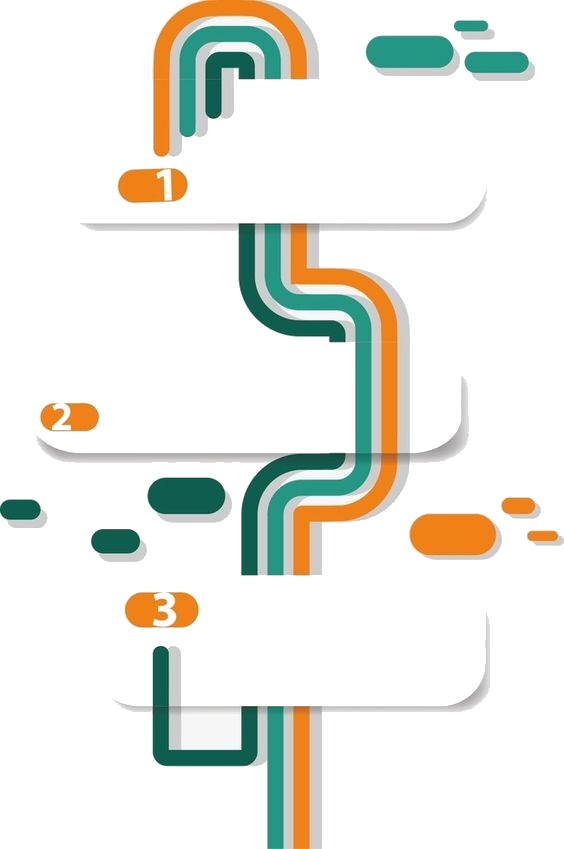 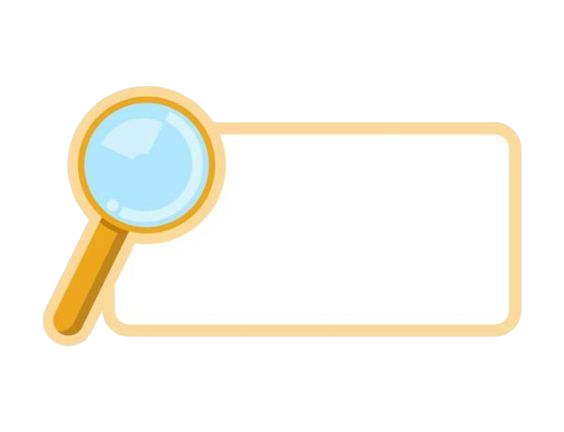 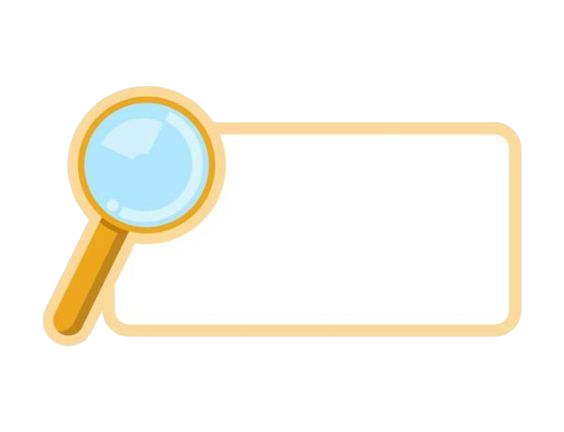 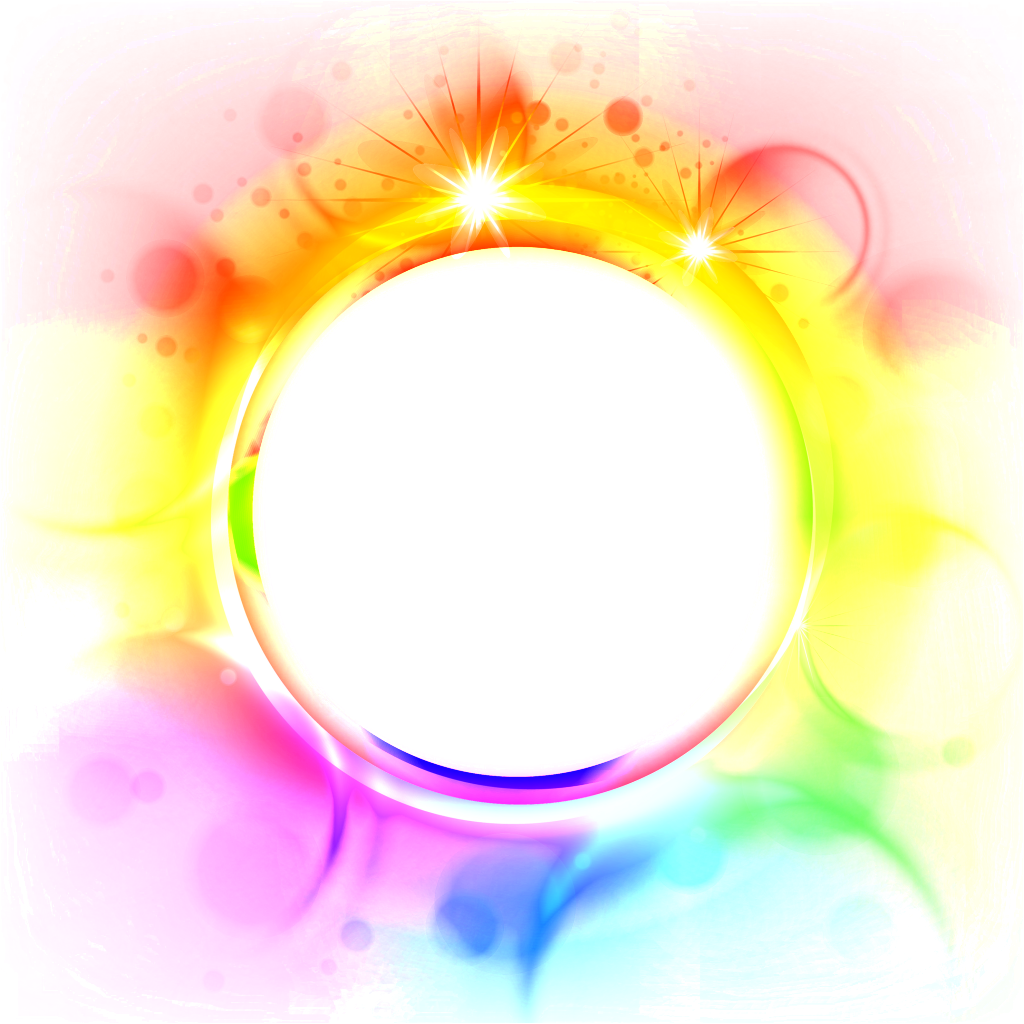 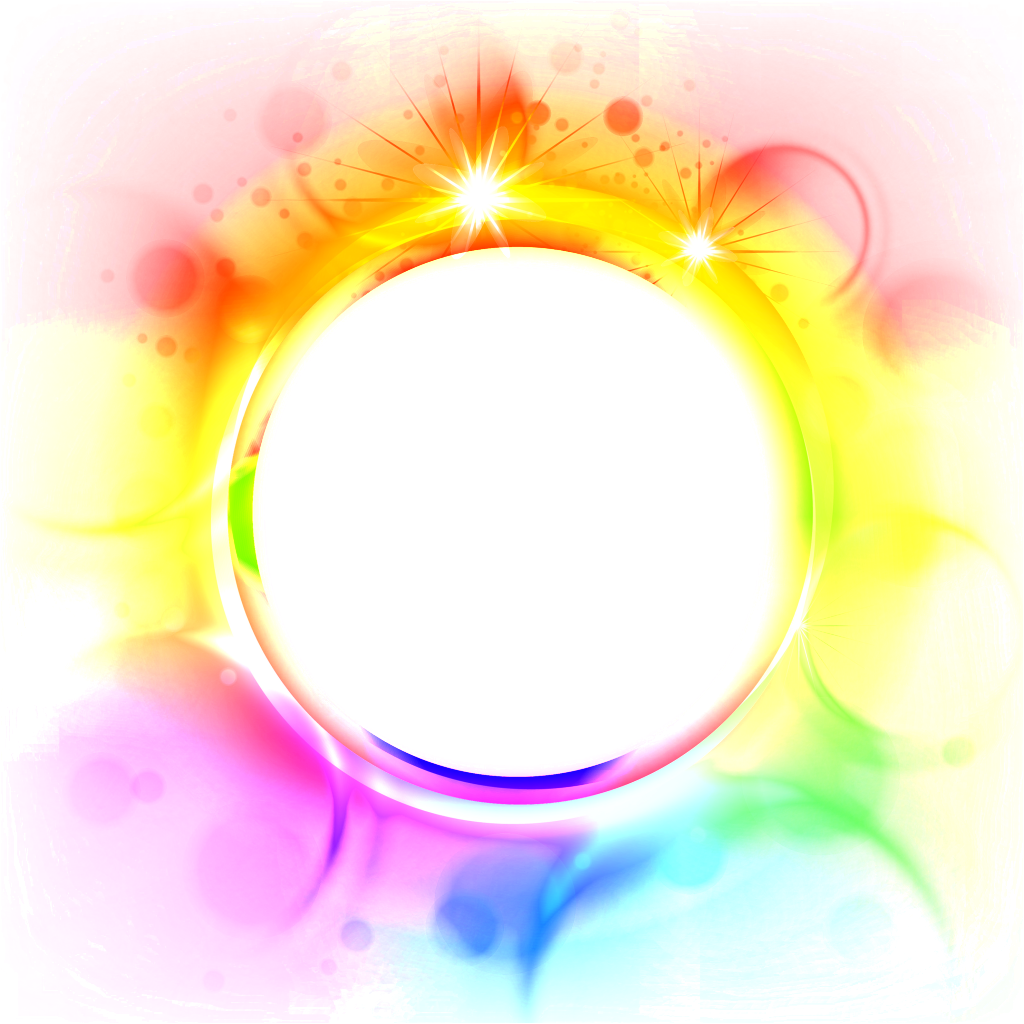 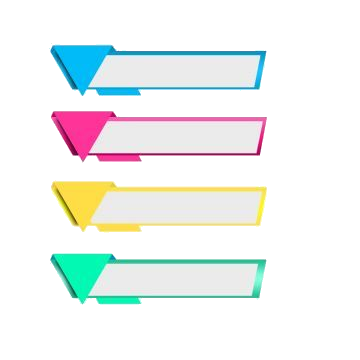 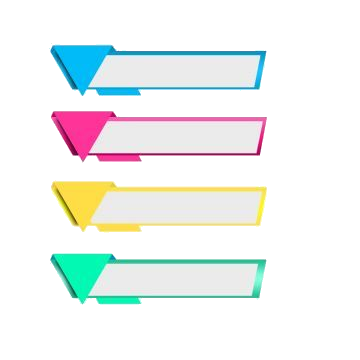 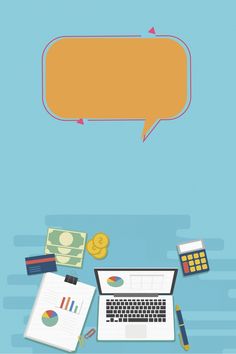 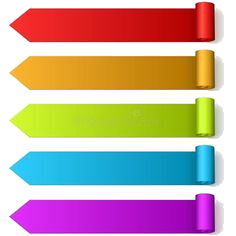 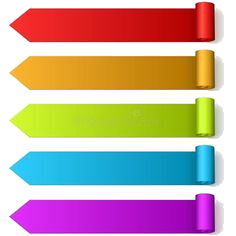 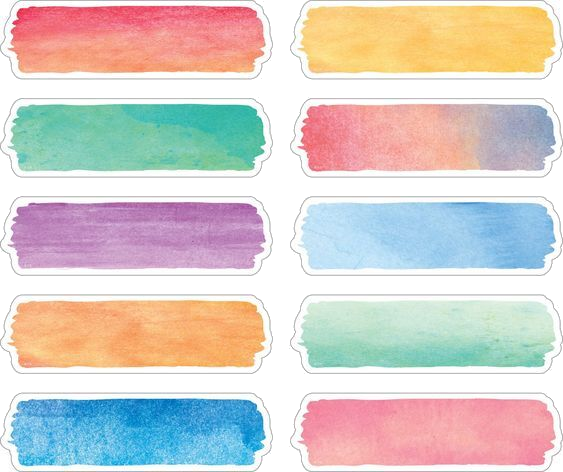 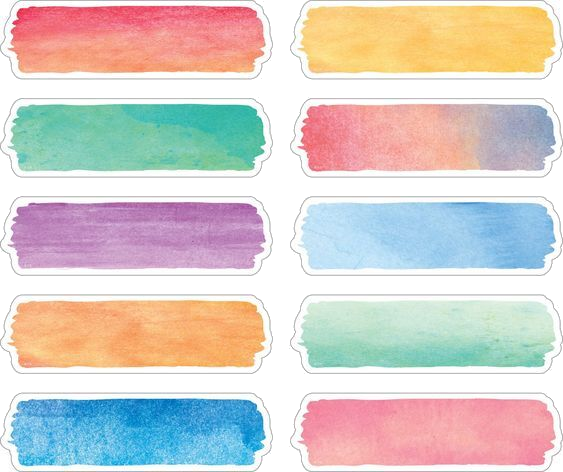 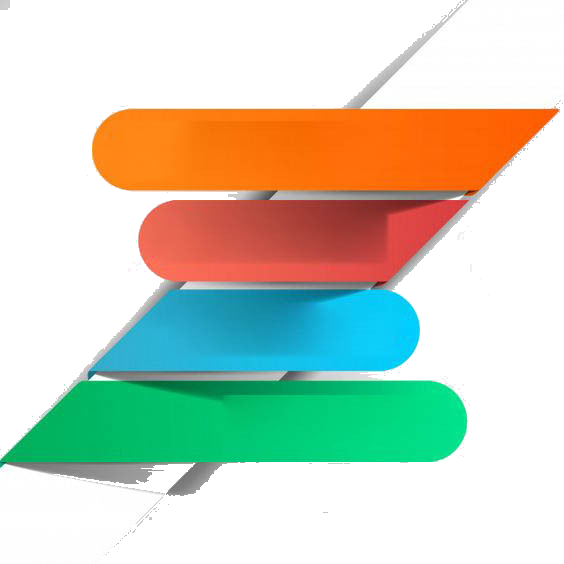 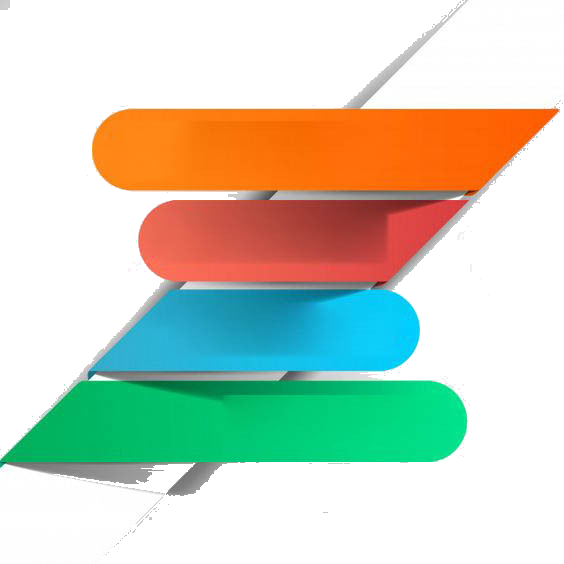 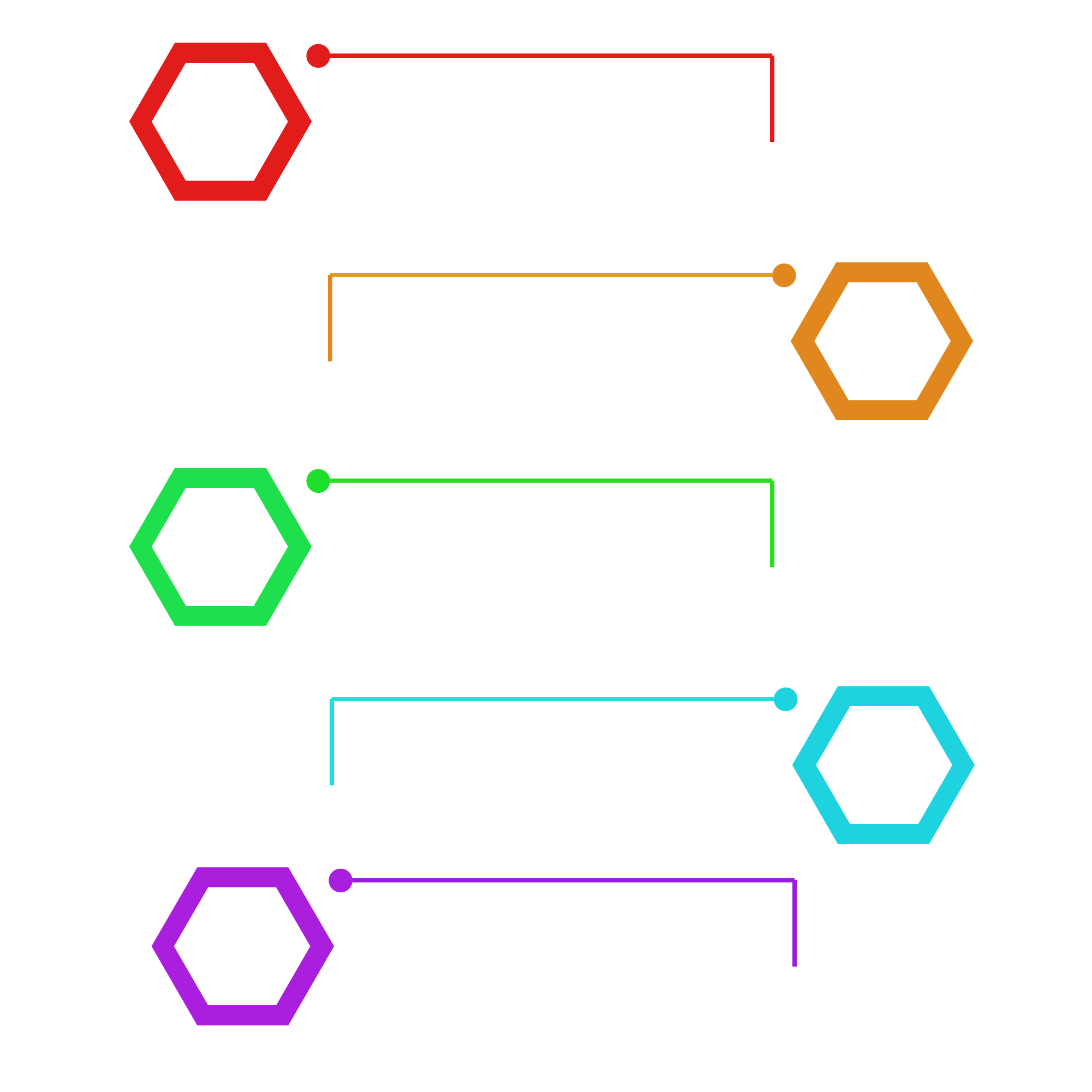 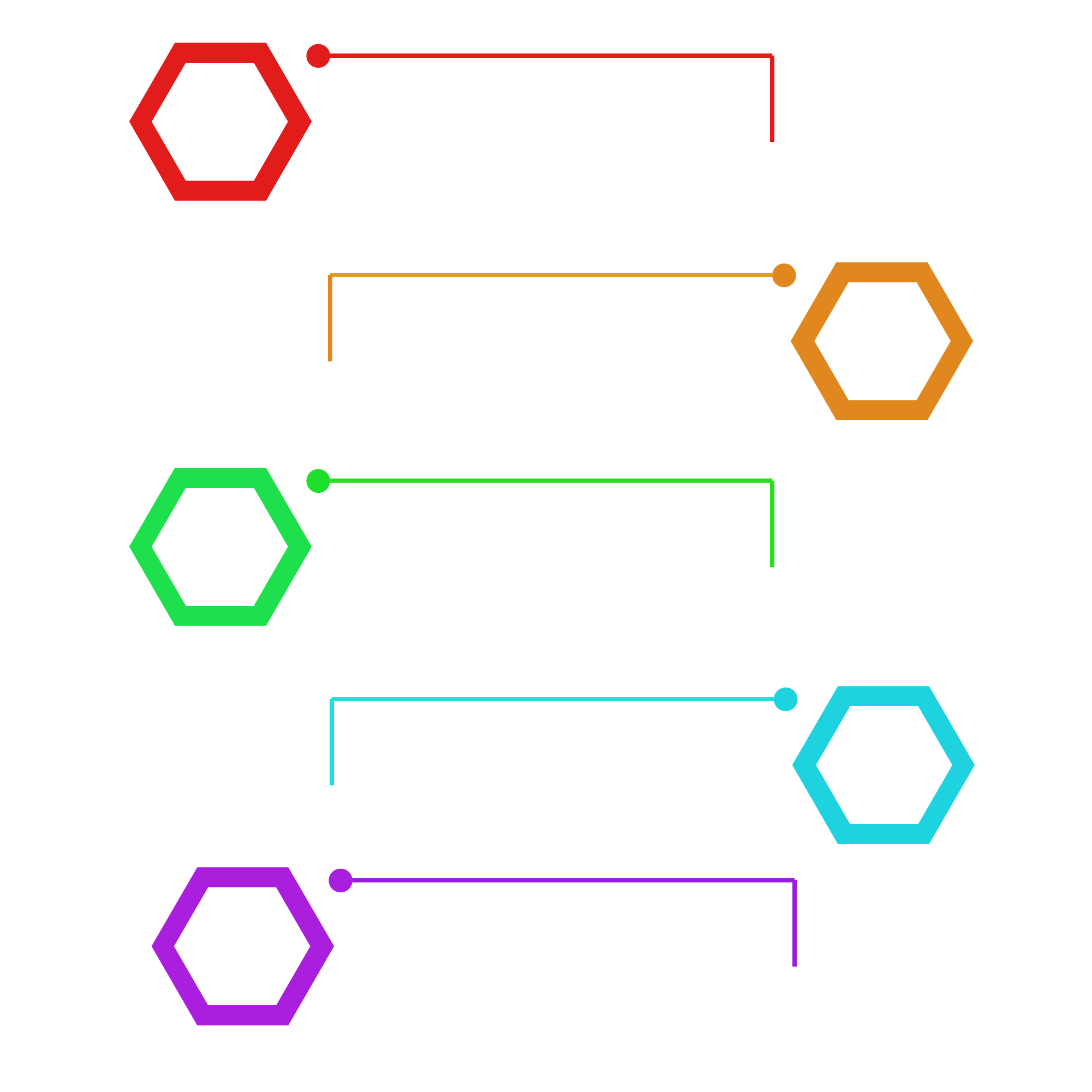 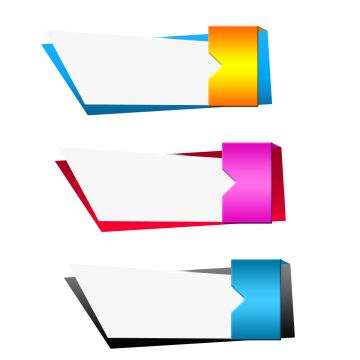 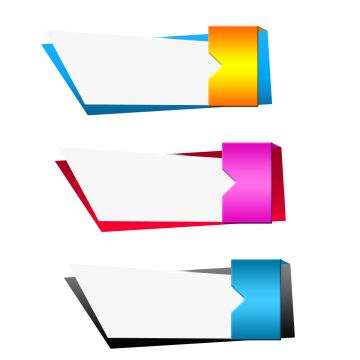 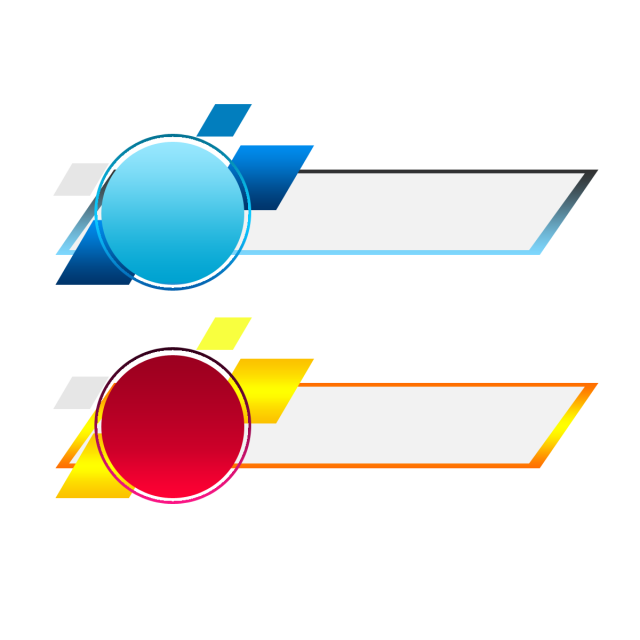 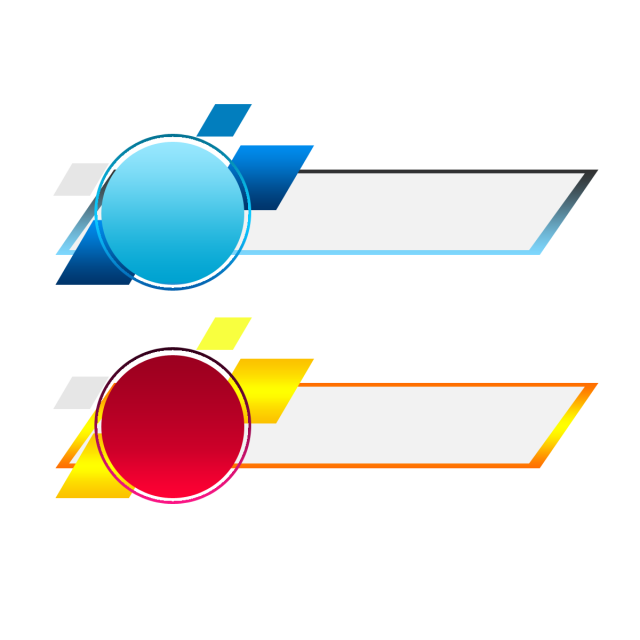 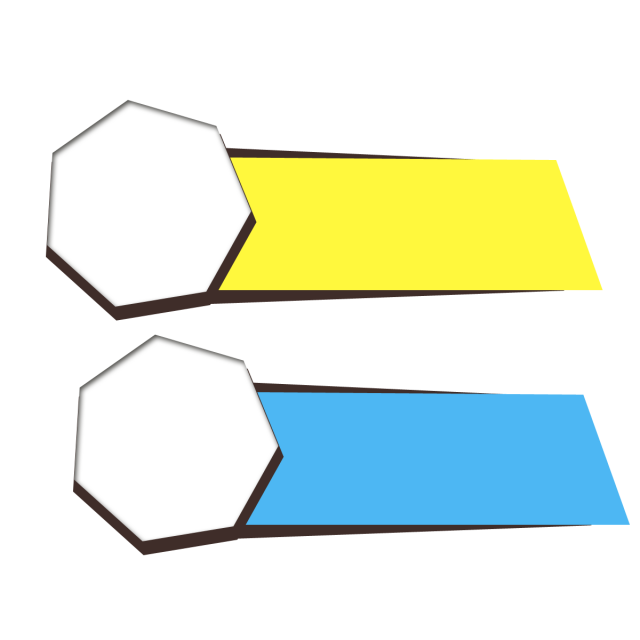 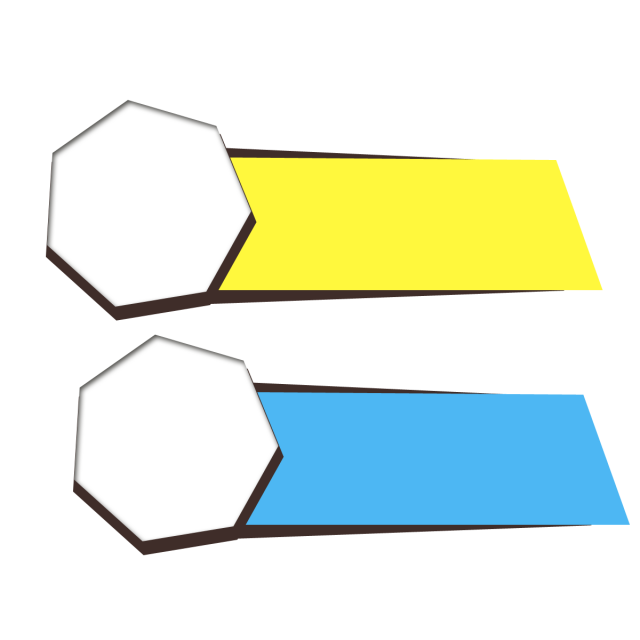 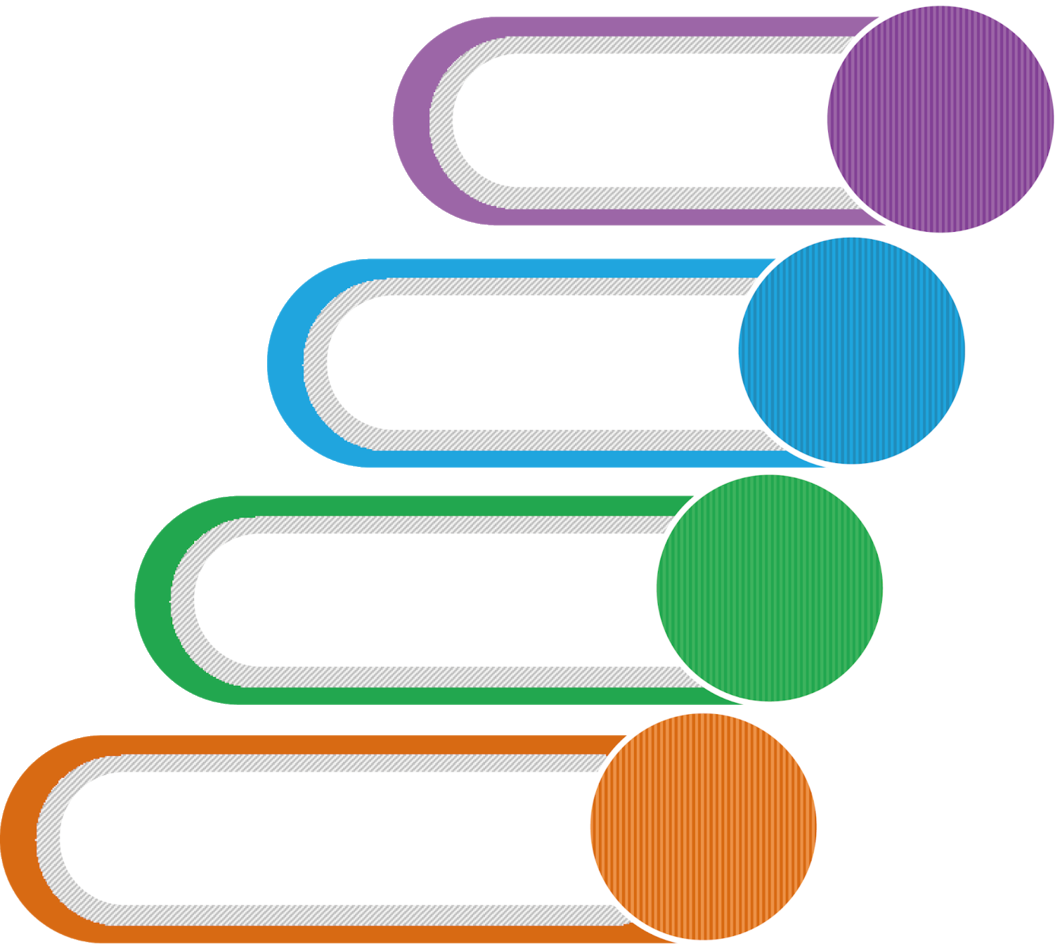 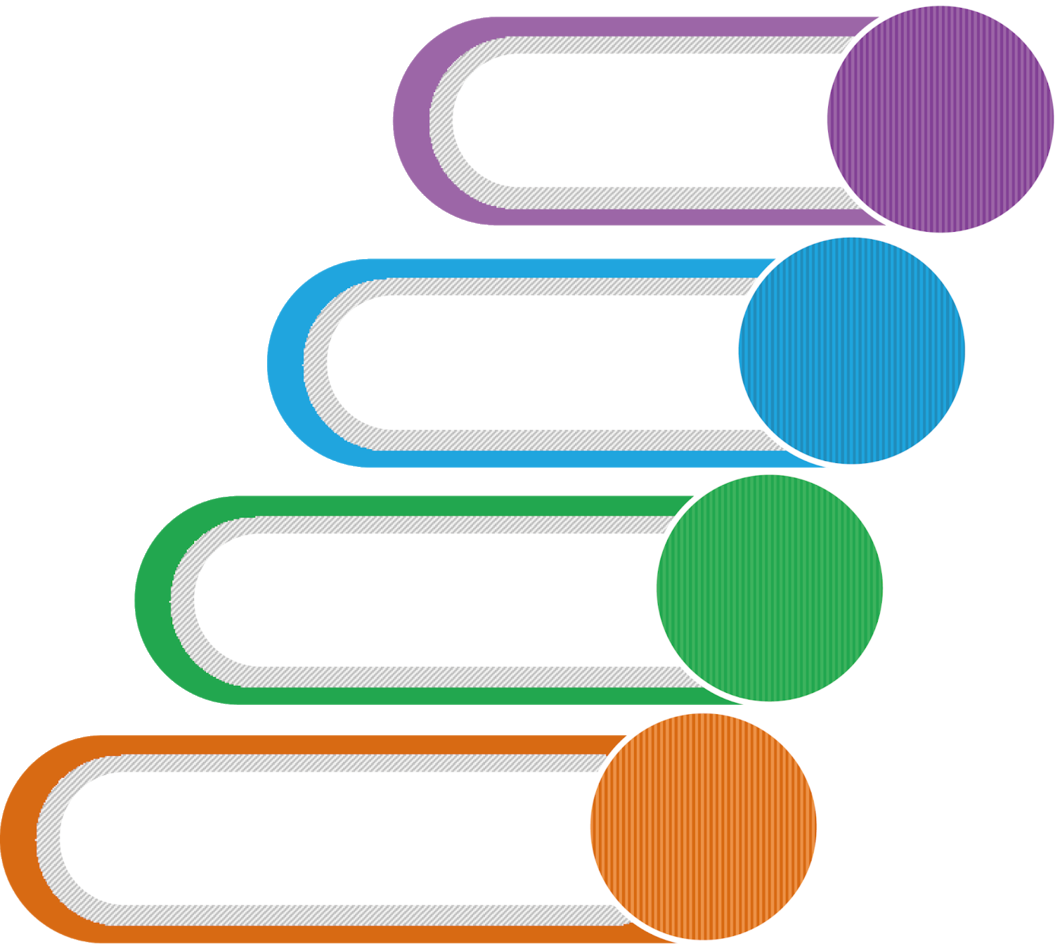 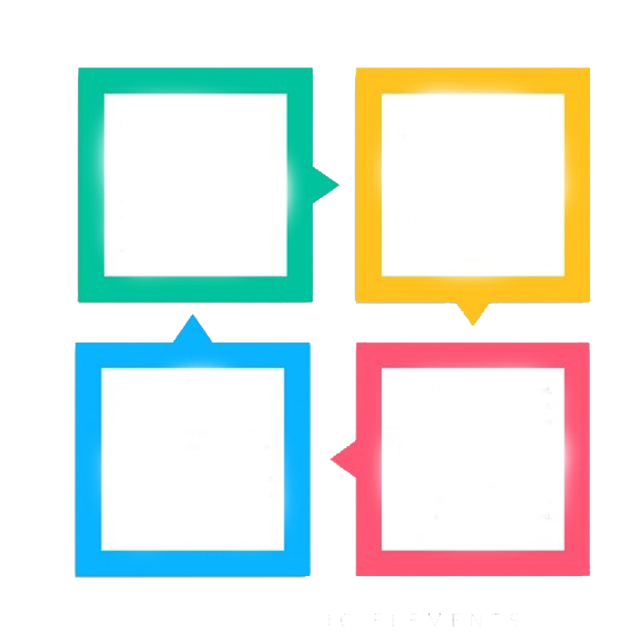 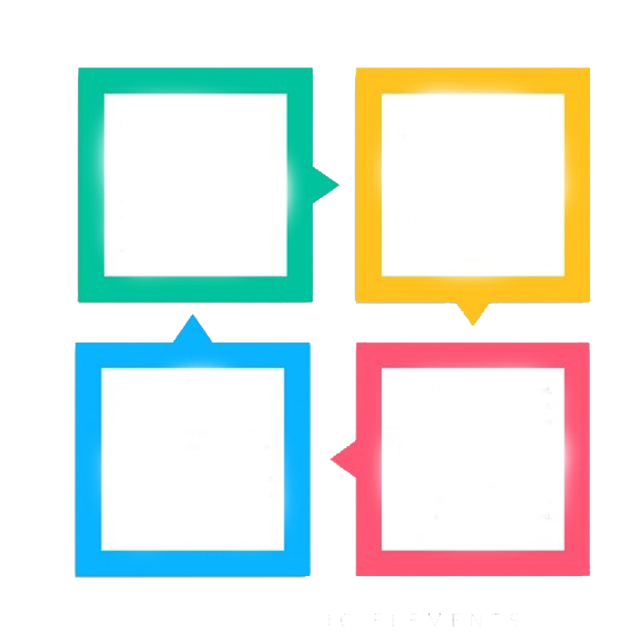 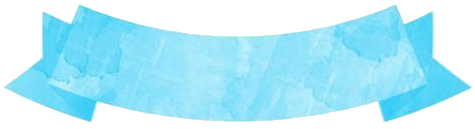 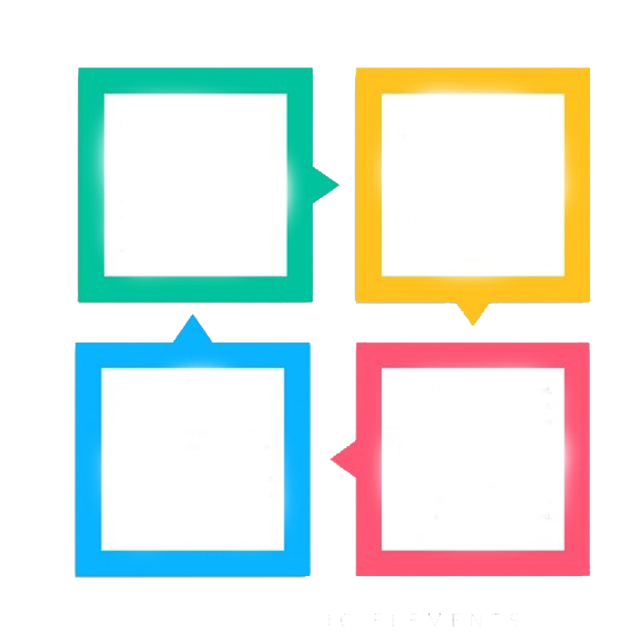 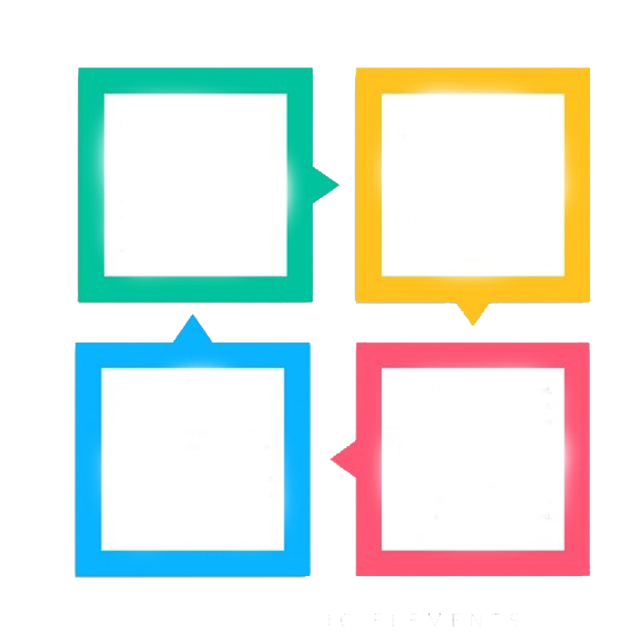 الاســــــــــــــــــمالوظيفةالعمل المسندالتوقيعقائدة المدرسةرئيسةوكيلة الشئون التعليمية نائبة الرئيسةوكيلة المدرسة للشئون الطلابية عضوةوكيلة المدرسة للشئون المدرسية عضوةوكيلة المدرسة للشئون المدرسية عضوةالمرشدة الطلابيةعضوةمعلمةعضوةمعلمةعضوةمعلمةعضوةماسم المعلمةالتوقيعملاحظات1234567891011121314